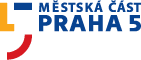 Závěrečný účetMěstské části Praha 5za rok 2014 Praha, květen 2015 ObsahObsah	21. Plnění rozpočtu příjmů a výdajů hlavní činnosti	4Příjmy	5Třída 1 Daňové příjmy	5Třída 2 Nedaňové příjmy	5Třída 3 Kapitálové příjmy	5Třída 4  Přijaté transfery a převody z vlastních fondů hospodářské činnosti	6Třída 8 Financování	7Výdaje	8Kapitola 01	  Územní rozhodování a rozvoj bydlení	9Kapitola 02	  Městská zeleň a ochrana životního prostředí	9Kapitola 03	  Doprava	10Kapitola 04	  Školství	11Kapitola 05	  Sociální věci a zdravotnictví	13Kapitola 06	  Kultura	14Kapitola 07	  Bezpečnost a veřejný pořádek	15Kapitola 08	  Bytové hospodářství	16Kapitola 09	  Místní správa a zastupitelstva obcí	17Kapitola 10	  Ostatní činnosti	19Bilance příjmů a výdajů rozpočtu za rok 2014	192. Plnění finančního plánu zdaňované činnosti	20Hospodaření správních firem	20Ostatní zdaňovaná činnost, stř. 90 a 96	22Výsledky hospodaření zdaňované činnosti	233. Hospodaření s majetkem	234. Stav účelových fondů a finančních aktiv	24Fond rezerv a rozvoje	24Fond ekologie	25Sociální fond	26Fond rozvoje bydlení	26Fond „Revitalizace osady Buďánka“	265. Stav peněžních prostředků na bankovních účtech	276. Hospodaření příspěvkových organizací zřízených městskou částí	27Výsledky hospodaření	27Stav majetku k 31. 12. 2014	287. Hospodaření ostatních organizací založených městskou částí	28Informační centrum Praha 5, obecně prospěšná společnost	288. Vyúčtování finančních vztahů	29Vyúčtování finančních vztahů ke státnímu rozpočtu a rozpočtu hl. m. Prahy	29Odvody do rozpočtu městské části od organizací	30Ostatní odvody, převody a vypořádání	31Rekapitulace vyúčtování finančních vztahů a výsledku hospodaření	319. Zpráva o výsledcích přezkoumání hospodaření	31Přílohy:č. 1	Výsledky hospodaření MČ za rok 2014 v hlavní činnosti – příjmy celkemč. 2 	Výsledky hospodaření MČ za rok 2014 – přehled účelových dotací ze státního rozpočtu a rozpočtu hl. m. Prahy za rok 2014 a jejich čerpání do 31. 12. 2014č. 3	Výsledky hospodaření MČ za rok 2014 v hlavní činnosti – výdaje celkemč. 4	Výsledky hospodaření MČ za rok 2014 v hlavní činnosti – přehled investičních výdajůč. 5 	Výsledky hospodaření MČ za rok 2014 ve zdaňované činnosti celkem č. 6 	Výsledky hospodaření MČ za rok 2014 ve zdaňované činnosti – správní firmyč. 7 	Výsledky hospodaření MČ za rok 2014 ve zdaňované činnosti – ostatní zdaňovaná činnostč. 8 	Výsledky hospodaření MČ za rok 2014 – příspěvkové organizaceč. 9	Výsledky hospodaření MČ za rok 2014 – příspěvkové organizace, příděly do fondů a stanovení odvodůč. 10	Výsledky hospodaření MČ za rok 2014 – odměňování členů zastupitelstvač. 11	Přehled o pohybu dlouhodobého majetku MČ za roky 2012 – 2014č. 12	Přehled o pohybu dlouhodobého majetku organizací zřízených MČ za roky 2012 – 2014č. 13	Vyúčtování finančních vztahů MČ za rok 2014č. 14	Zpráva o výsledku přezkoumání hospodaření za rok 2014 a dopis pro vedení městské části.Použité zkratkyMČ			Městská částÚMČ		Úřad městské částiZMČ               Zastupitelstvo městské části HMP		hlavní město PrahaMHMP	Magistrát hlavního města PrahySR		Schválený rozpočet UR		Upravený rozpočetHČ		Hlavní činnostDČ		Doplňková činnostRozpočet a finanční plán Městské části Praha 5 (dále jen městská část, MČ) na rok 2014, včetně rozpočtového výhledu na roky 2015 – 2019 byl schválen Zastupitelstvem  Městské části Praha 5 na zasedání dne 30.01.2014 pod číslem usnesení 30/2/2014. Hospodaření městské části se řídilo schváleným dokumentem a hospodaření příspěvkových organizací a ostatních organizací, jejichž zřizovatelem je městská část, se řídilo závaznými ukazateli stanovenými pro rok 2014.Závěrečný účet městské části za rok 2014 je zpracován v souladu s ustanovením § 17 zákona č. 250/2000 Sb. o rozpočtových pravidlech územních rozpočtů, v platném znění, a takto předkládán k projednání a schválení do orgánů městské části. Závěrečný účet podává informace o ročním hospodaření, obsahuje údaje o plnění rozpočtu příjmů a výdajů, údaje o hospodaření s majetkem a o dalších finančních operacích, včetně tvorby a použití fondů. Poslední část závěrečného účtu  obsahuje zprávu o výsledku přezkoumání hospodaření.1. Plnění rozpočtu příjmů a výdajů hlavní činnostiPřehled o schváleném rozpočtu, provedených rozpočtových opatřeních a dosažené skutečnosti k 31. 12. 2014. v tis. KčÚdaje o plnění rozpočtu příjmů a výdajů a o dalších finančních operacích v plném členění dle rozpočtové skladby jsou k nahlédnutí na ÚMČ, odboru ekonomickém (výkaz Fin 2 – 12 pro hodnocení plnění rozpočtu územních samosprávných celků). Podrobné komentáře jednotlivých správců rozpočtových podkapitol o dosažených příjmech a čerpání rozpočtu jsou k dispozici na odboru ekonomickém.PříjmyPříjmy rozpočtu městské části byly v průběhu roku 2014 navýšeny o celkovou částku 219.963,4 tis.Kč.  Navýšení rozpočtu ovlivnily přijaté účelové neinvestiční transfery ze státního rozpočtu, rozpočtu hl. m. Prahy, přijaté investiční transfery ze Státního fondu životního prostředí, z rozpočtu EU a další. Rozpočet byl dále navýšen o převod části zlepšeného výsledku hospodaření minulých účetních období zdaňované činnosti ve výši 140 mil. Kč a jedná se o finanční prostředky, které byly převedeny do fondu rezerv a rozvoje na krytí investičních projektů v dalších letech.  Příjmy byly inkasovány v celkové výši 906.501.830,81 Kč, tj. plnění na 87,3 %.Třída 1 Daňové příjmyDaňové příjmy byly plánovány v celkové částce 79.600 tis. Kč a inkasovány v celkové výši 84.567,1 tis. Kč, tj. plnění na 106,2 %. Vyšší procento plnění vykazují místní poplatky za užívání veřejného prostranství (125 %), kde je plnění závislé na počtu, velikosti a charakteru užívání veřejného prostranství,  z ubytovací kapacity – 106,5 % (ovlivněno zejména počtem návštěvníků Prahy a využitím charakteru ubytování), ze vstupného (ovlivněno počtem pořádaných akcí). Výnos daně z nemovitých věcí tvoří více jak polovinu vlastních příjmů a byl za sledované období přijat do příjmů rozpočtu v celkové výši 58.466,4 tis. Kč, tj. plnění na 104,4 %. Významnou příjmovou položkou jsou též správní poplatky, kde bylo inkasováno celkem 12.245,5 tis. Kč.Třída 2 Nedaňové příjmyNedaňové příjmy byly plánovány v celkové výši 10.350 tis. Kč, upravené v částce 1.996,8 tis. Kč a zaúčtovány v celkové výši 413,5 tis. Kč, tj. plnění na 20,7 %. Vyšší plnění vykazují přijaté nekapitálové příspěvky a ostatní nedaňové příjmy (135,5 %).Promítá se zde výnos za prodej vozu od CSOP ve výši 45 tis. Kč, příjmy z vlastní činnosti 40,7 tis. Kč, příjmy z úroků 2.463,96 tis. Kč a přijaté sankční platby inkasovány v částce 1.566,41 tis. Kč.Položka 222x (přijaté vratky transferu a ostatní příjmy z finančního vypořádání předchozích let) vykazuje zápornou hodnotu  8.668,73 tis. Kč. Promítají se zde vratky od organizací v rámci finančního vypořádání ve výši 1.022,6 tis. Kč, doplatek z rozpočtu hl. m. Prahy  za 3.Q. 2013 z obdrženého odvodu VHP ve výši 3.437 tis. Kč.Do státního rozpočtu bylo při finančním vypořádání za rok 2013 odvedeno celkem 76.982 Kč a do rozpočtu hl. m. Prahy celkem 180.570,50 Kč (zaúčtováno mínusem). V rámci finančního vypořádání městská část obdržela ze státního rozpočtu finanční prostředky ve výši 1.732,4 tis.Kč jako dorovnání  za vynaložené výdaje na volby do PS PČR a volbu prezidenta ČR. Z důvodu ukončení projektu CZ.2. 16/1.2.00/28017 Rozvoj služeb e-Governmentu ÚMČ Praha 5, schváleno usn. ZMČ Praha 5 dne 15. 5. 2014, č. 32/9/2014, byly finanční prostředky dotace v plné výši, tj. 14.802.867,50 Kč (zaúčtováno mínusem) vráceny zpět na účet, ze kterého byly poskytnuty. Celková částka na položce 232x ostatní nedaňové příjmy byla zaúčtována ve výši 4.966,08 tis. Kč. Na této položce se promítá částka ve výši 2.974,2 tis. Kč - převod skutečných nákladů za služby spojené s užíváním nebytových prostor v budově č. p. 314, Plzeňská 115  – Úřad práce hl. m. Prahy za roky 2012 a 2013 a dále jde o náhradu škody a vratky z minulých let v celkové výši 1.991,88 Kč. Třída 3 Kapitálové příjmy Ve IV. čtvrtletí byl přijat dar ve výši 350 tis. Kč na vybudování veřejné infrastruktury – výstavbu občanského vybavení a úpravu prostranství sousedících s projektem stavba „Hotel Mozart“ od společnosti MAST INTERNATIONAL spol. s r.o. Dar byl zapojen do rozpočtu roku 2015.Vlastní příjmy byly plánovány ve výši 89.950 tis.Kč, upraveny na 81.946,80 tis.Kč a inkasovány v celkové výši 85.330,5 tis.Kč.  Třída 4  Přijaté transfery a převody z vlastních fondů hospodářské činnosti  byly rozpočtovány v celkové částce 601.068 tis. Kč, upravené na 956.804,6 tis. Kč a přijaty v celkové výši 821.171,3 tis. Kč, tj. plnění na 85,8 %. Ze státního rozpočtu bylo přijato v  rámci schváleného dotačního vztahu celkem 46.587  tis. Kč a účelové transfery v celkové výši 16.164,3 tis. Kč, z toho 2.380 tis. Kč na výkon pěstounské péče, na výkon sociálně právní ochrany dětí z MPSV celkem 6.824,2 tis. Kč, na podporu poskytování sociálních služeb pro Centrum sociální a ošetřovatelské pomoci, Praha 5 celkem 769,7 tis. Kč z toho: (Dům sociálních služeb Na Neklance – odlehčovací služby částka 313,7 tis. Kč, na pečovatelskou službu 456 tis. Kč). Na volby do Evropského parlamentu  jsme obdrželi 2.493,2 tis. Kč, na volby do Zastupitelstev hlavního města, městské části  a Senátu 3.697,2 tis. Kč. Z rozpočtu hl. m. Prahy bylo přijato v rámci schválených dotačních vztahů celkem 170.981 tis. Kč.(UR 204.481 tis.Kč). Z rozhodnutí RHMP ze dne 21.10.2014 bylo schváleno vyrovnání neuhrazené finanční částky ve výši 33.500 tis.Kč na vrub nevyplacených dotačních titulů k městské části z rozpočtu hl. m. Prahy – úhrada vratky kupní ceny (inkasované městskou částí Praha 5) společnosti DENIKA REAL 2 000, a.s. Účelové transfery  z MHMP byly poskytnuty v celkové výši 36.705,4 tis. Kč, z toho na: údržbu plastik částka 61,1 tis. Kč, na projekt „Zdravé město Praha 2014 – I. Program pro školy a školská zařízení částka 324,7  tis. Kč, na projekt v rámci I. kola grantů prevence kriminality částka 60 tis. Kč, na granty v sociální oblasti – podpora financování sociálních služeb částka 482,8 tis. Kč, na grant v oblasti sportu a tělovýchovy – příspěvek na provoz plaveckého bazénu ZŠ Weberova částka 400 tis. Kč, na přípravu a zkoušky odborné způsobilosti částka 200 tis. Kč, na integraci žáků – mzdové náklady asistentů pedagoga částka 5.590,2 tis. Kč, na posílení mzdových prostředků ve školství částka 4.124,6 tis. Kč, na akci „Den neziskových organizací na pěší zóně Anděl“ částka 50 tis. Kč,  na protidrogovou politiku na místní úrovni částka 50 tis. Kč, dotace – 50 % z obdrženého odvodu z VHP za IV. čtvrtletí 2013 a I. a II. čtvrtletí r. 2014 ve výši 25.362 tis. Kč – není předmětem FV za rok 2014.V hodnoceném období byla do rozpočtu městské části poskytnuta dotace ve výši 99.965.736,87 Kč – vrácení 100 % podílu MČ na celkové daňové povinnosti HMP na dani z příjmů právnických osob za zdaňovací období roku 2013.  Na položce 4122 Neinvestiční přijaté transfery od krajů – celkem bylo přijato 3.307,73 tis. Kč, tj. plnění na 96,2 % k UR (3.437,70 tis. Kč). Jedná se o finanční prostředky přijaté na projekt „Parky Barrandov“ (837,40 tis. Kč), a finanční prostředky na projekt OPPA Adaptabilita ZŠ a MŠ U Santošky  a ZŠ waldorfská (2.470,3 tis. Kč). Na položce 4129 Ostatní neinv. přij. transf. od rozp. úz. úrovně – je vykázána částka ve výši  6.818,1 tis. Kč, (zaúčtováno mínusem) a jde o snížení příjmů rozpočtu městské části, z důvodu Smlouvy s  Technickou správou komunikací  na opravy chodníků na území městské části (6.200 tis. Kč) a Smlouvy o spolupráci při zajišťování dopravní obslužnosti l. č. 128 – území Žvahova (618,1 tis. Kč) Převody ze zdaňované činnosti Z vlastních fondů hospodářské (podnikatelské)  činnosti bylo převedeno za sledované období celkem  390.018,4 tis.Kč. Do rozpočtu městské části jsou tyto prostředky převáděny na základě skutečného čerpání výdajů. Dále zastupitelstvo městské části schválilo dne 16.09.2014 pod číslem usn. 34/2/2014 převod části výsledku hospodaření minulých účetních období ve výši 140 mil. Kč ze zdaňované činnosti do rozpočtu. Finanční prostředky byly převedeny na účet  fondu rezerv a rozvoje městské části na krytí plánovaných projektů v dalších letech. Investiční přijaté transfery Investiční transfery ze SFŽP a EU  byly přijaty v celkové částce 43.051,9 tis. Kč, z toho: ze státních fondů – položka 4213 celkem 2.391,8 tis. Kč a ze státního rozpočtu (EU) – položka 4216 celkem 40.660,1 tis. Kč.  Investiční transfery od  krajů (SR a HMP) – položka 4222 celkem bylo přijato 21.208,0 tis. Kč na akci:„Revitalizace pěších zón a parků na Barrandově“ (UR 23.229,70 tis. Kč).V příloze č. 2 je uveden celkový přehled přijatých účelových transferů ze státního rozpočtu, státních fondů  a rozpočtu hl. m. Prahy za rok 2014 včetně jejich čerpání. Nevyčerpané finanční prostředky z dotací přijaté v roce 2014  na akce, jejichž realizace probíhaly částečně již v roce 2013 a byly předfinancovány z vlastních zdrojů městské části,  byly zapojeny do rozpočtu r. 2015 na krytí investičních projektů. Druhové plnění příjmů za rok 2014 - celkový přehledv tis. KčTabulka ukazuje procentní plnění jednotlivých druhů příjmů ve vztahu k upravenému rozpočtu a dosažené skutečnosti. Podrobný rozpis plnění příjmové části rozpočtu dle jednotlivých druhů je uveden v příloze č. 1.Třída 8 FinancováníV třídě 8 se promítají ostatní finanční operace, které mají vliv na hospodaření městské části.Přehled operací v třídě 8v tis. KčSchválený rozpočet ve výši 226.838,9 tis. Kč:Ve třídě 8 – financování se promítají finanční prostředky z fondu rezerv a rozvoje,  nedočerpané  účelové transfery s termínem finančního vypořádání v roce následujícím, nedočerpané prostředky z odvodu části výtěžku z výherních hracích přístrojů a jiných technických zařízení, dar, finanční prostředky sociálního fondu a nerozdělený výsledek hospodaření z minulých let.Upravený rozpočet ve výši 6.875,5 tis. Kč.Ve třídě 8 – financování se v upraveném rozpočtu promítají finanční prostředky z přijatého daru v závěru r. 2013 od ČSOB, a.s. ve výši 5.000 tis.Kč, určeného na akci „Revitalizace osady Buďánka“, prostředky na výkon pěstounské péče, prostředky z VHP a jiných loterijních zařízení, převody  v rámci uzavřeného finančního vypořádání za rok 2013,  převod části výsledku hospodaření ze zdaňované činnosti do fondu rezerv a rozvoje ve výši 140 mil. Kč, převod finančních prostředků ve výši 94.521,3 tis. Kč - vratka dočasně použitých finančních prostředků na krytí investičních projektů. Skutečnost k 31. 12. 2014 ve výši    - 158.651.079,77 Kč:Ve třídě 8 – financování je v příjmové části klasifikována změna stavu na bankovních účtech ve výši -160.585.998,58 Kč, dále částka 1.934.918,81 Kč – proúčtování DPH v rámci přenesené daňové povinnosti. VýdajeVýdaje byly realizovány v celkové výši 747.850.751,04 Kč, tj. plnění na 71,5 %. Výdajová část rozpočtu byla navýšena formou úprav rozpočtu celkem o částku 127.770 tis.Kč. Neinvestiční výdaje byly plněny na  80,4 %, investiční výdaje na 58,7 % a granty na 88,6 %. Nižší čerpání investičních výdajů je v důsledku nerealizování některých projektů, které byly zrušeny nebo budou dokončeny až v následujícím roce. Podrobnější komentář k čerpání výdajů je uveden u jednotlivých podkapitol rozpočtu.Druhové plnění výdajů za rok 2014v tis. KčPřehled o plnění investičního programu roku 2014 je uveden v příloze č. 4, podle jednotlivých podkapitol rozpočtu, s uvedením realizovaných investičních projektů. V příloze č. 3 je uveden podrobný přehled výdajů dle jednotlivých podkapitol rozpočtu, v členění na neinvestiční výdaje, investiční výdaje a granty.Komentář k jednotlivým kapitolám rozpočtu: Kapitola 01			Územní rozhodování a rozvoj bydleníUpravený rozpočet v celkové výši 6.200,5 tis. Kč byl čerpán ve výši 4.518,4  tis. Kč, jedná se o čerpání neinvestičních nákladů ve výši 2.428,1 tis. Kč a investičních nákladů ve výši 2.090,3 tis. Kč.Z celkových plánovaných neinvestičních prostředků kapitoly (4.100,5 tis.Kč) byly čerpány výdaje ve výši 289,7 tis. Kč  na podkapitole 0102 – odbor obchodních aktivit, v souladu s uzavřenými nájemními smlouvami.  Na podkapitole 0143 – odbor bytů a privatizace byly čerpány neinvestiční finanční prostředky ve výši 375,8 tis. Kč v souvislosti s odměnou za založení Společenství vlastníků jednotek v privatizovaných domech. Investiční prostředky na této podkapitole ve výši 2.090,3 tis. Kč byly převedeny do notářské úschovy, jedná se o finanční prostředky na odkoupení podílů na souvisejících pozemcích u budovy Nepomucká 1264/3 v k. ú. Košíře, a to id. 129/216  parc. č. 6 a id. 43/72 parc. č. 5/1.Na podkapitole 0150 – kancelář architekta  byly čerpány výdaje ve výši 1.762,6 tis. Kč, kde byly vynaloženy finanční prostředky za vypracování architektonické, ověřovací studie Smíchov, Plzeňská, urbanistickou studii Barrandov Západ a projektovou dokumentaci akce Kanalizační řád Barrandov. Kapitola 02			Městská zeleň a ochrana životního prostředíUpravený rozpočet ve výši 131.335,1 tis. Kč byl čerpán v celkové částce 111.408,4 tis. Kč, z toho investiční prostředky ve výši 49.871,6 tis. Kč, neinvestiční ve výši 61.186,8 tis. Kč a granty ve výši 350 tis. Kč.Na podkapitole 0226 jsou v upraveném rozpočtu neinvestiční finanční prostředky v celkové výši 464,2 tis. Kč, které byly čerpány částkou 457,5 tis. Kč. Jedná se o finanční prostředky z přijatého transferu v rámci Operačního programu Praha Konkurenceschopnost na mzdové náklady, související s realizací projektu revitalizace pěších zón a parků na Barrandově („Parky Barrandov“).Na podkapitole 0238 došlo k čerpání v celkové výši 331,6 tis. Kč z upraveného rozpočtu ve výši 567,7 tis. Kč. Jedná se  o náklady spojené s OP Praha Konkurenceschopnost – Parky Barrandov. Na úhradu faktur za poskytnutí konzultací v rámci projektu bylo čerpáno 220,3 tis. Kč, na úhradu výroby informačních panelů k projektu 62,9 tis. Kč a na úhradu výroby pamětních desek 48,4 tis. Kč.Neinvestiční finanční prostředky u podkapitoly 0241 jsou z celkové výše 63.096 tis. Kč čerpány částkou 60.396,8 tis. Kč. Tyto výdaje jsou v přímé vazbě na dětská hřiště a veřejnou zeleň, na sběr a svoz komunálního a velkoobjemového odpadu, na nákup služeb při péči o čistotu obce, úklid veřejných komunikací a úklid psích exkrementů, obsluhu košů na psí exkrementy, dále pak na ostrahu, správu a údržbu dětských hřišť a parků, vodné, stočné a elektrickou energii. .  Investiční výdaje podkapitoly 0241 byly čerpány v celkové výši 855,8 tis. Kč. Z těchto prostředků byl financován nákup závěsné houpačky na dětském hřišti Na Habrové (48,2 tis. Kč), úpravy chodníků mezi ul. Kartouzská a Drtinova (89,5 tis. Kč), zpracování prováděcího projektu chodníku u dětského hřiště v ul. Lamačova (118,6 tis. Kč), dodávka a nákup herních prvků HAGS, včetně montáže na dětských hřištích sídliště Barrandov u polikliniky (133,7 tis. Kč). Na zpracování projektové dokumentace Sady Na Skalce bylo vyčerpáno 260 tis. Kč, na administraci projektu 6,1 tis. Kč. Na přesun květníků v rámci projektu „Snížení imisní zátěže z dopravy ozeleněním ulic Prahy 5“ bylo čerpáno 199,7 tis. Kč.Granty byly za sledované období čerpány v celkové výši 350 tis. Kč na programy ochrany a rozvoje veřejného prostoru Prahy 5, na péči o zeleň Prahy 5, na environmentální výchovu, vzdělávání a osvětu na Praze 5 a na péči odložená, zraněná, zdivočelá či hendikepovaná zvířata, podporu volně žijících živočichů, vzácné flóry na území MČ Prahy 5. Investiční výdaje podkapitoly 0251 – upravený  rozpočet investičních výdajů podkapitoly 0251 ve výši 61.366,2 tis. Kč byl čerpán částkou 49.015,8 tis. Kč, a to na  akci „Revitalizace pěších zón a parků na Barrandově“ – stavba byla zahájena 26.3.2014, čerpání činí 39.306,4 tis. Kč. Další čerpání proběhlo u akce rekonstrukce sportoviště Aréna a DH Vejražkova – bylo uhrazeno zpracování projektové dokumentace ve výši 278,3 tis. Kč, u akce rekonstrukce dětského hřiště v parku Santoška byly čerpány finanční prostředky rovněž na zpracování projektové dokumentace a zadávacího řízení na zhotovitele stavebních prací ve výši 2.645,4 tis. Kč.  Dodatečně byly zařazeny akce víceúčelového hřiště Lohninského – čerpání činí 3.037,5 tis. Kč (akce byla dokončena v 8/2014), akce rekonstrukce sportoviště na pozemku parc. č. 764/227, u ul. Bochovská, k. ú. Jinonice – je zpracována projektová dokumentace a proběhlo zadávací řízení – čerpání činí 3.715,44 tis. Kč (akce bude dokončena v 4/2015).Kapitola 03			Doprava  Upravený rozpočet kapitoly ve výši 3.545,6 tis. Kč byl čerpán částkou 2.221,5 tis. Kč.Podkapitola 0339 Odbor sociální prevence a kriminalityV upraveném rozpočtu byly plánovány finanční prostředky na úhradu výdajů v souvislosti se zajištěním dopravního značení v rámci dětského dne, který se konal 21.06.2014 v Parku Na Cibulce ve výši 7,6 tis. Kč. Tyto finanční prostředky byly čerpány v plné výši.Podkapitola 0341 Odbor správy veřejného prostranstvíZ upraveného rozpočtu ve výši 3.381,9 tis. Kč bylo čerpáno celkem 2.057,8 tis. Kč na lokální opravy nemotoristických komunikací městské části (117,1 tis.Kč), na lokální opravy chodníků na území městské části (109,1 tis. Kč) a provedení práce oprava silnice v ulici Na Pomezí (50,6 tis. Kč). Na opravu schodiště v parku Santoška bylo čerpáno 1.781 tis. Kč, další etapa proběhne v roce 2015.Za sledované období byly rovněž poskytnuty do rozpočtu hl. m. Prahy pro Technickou správu komunikací finanční prostředky ve výši 6.200 tis. Kč na tzv. chodníkový program - opravy povrchů vybraných chodníků na území MČ a dále částka 618,1 tis. Kč spol. ROPID, prostřednictvím hl. m. Prahy, na spolufinancování provozu autobusové linky č. 128 Hlubočepy - Žvahov.Podkapitola 0351 Odbor investicV závěru roku 2013 byl přijat dar od Nadace ČEZ, a.s. ve výši 156,1 tis. Kč na akci „Osvětlení přechodu pro chodce v ulici Svornosti Praha 5, který však nebyl v roce 2013 čerpán, finanční prostředky byly zapojeny do schváleného rozpočtu roku 2014. Ve IV. čtvrtletí 2014 byla  uzavřena smlouva o dílo se společností ČEZ na zpracování projektové dokumentace a na realizaci osvětlení. Akce je dokončena a finančně uzavřena. Kapitola 04			Školství Upravený rozpočet roku 2014 ve výši 433.252,5 tis. Kč byl čerpán ve výši 300.664,1 tis. Kč, z toho na neinvestiční výdaje celkem 125.242,0 tis. Kč, granty 526,4 tis. Kč a investiční výdaje celkem 300.664,1 tis. Kč. Podkapitola 0437 Odbor kancelář starostyV I. čtvrtletí roku 2014 došlo v souvislosti s reorganizací Úřadu MČ Praha 5 k přesunu finančních prostředků z Odboru propagace a protokolu na odbor Kancelář starosty. Celkem bylo na tělovýchovnou činnost převedeno 600,2  tis. Kč a čerpáno 274,2 tis. Kč. Na základě schválené reorganizace k 31.07.2014  byly zbývající finanční prostředky určené na sport ve výši 326 tis. Kč převedeny na odbor školství, kultury a sportu. Čerpání finančních prostředků zahrnuje výdaje na nákup fotbalových dresů (Netfotbal), startovné na Rotary club Praque International a další spolupořadatelství na sportovních akcí jako MDA RIDE o.s., Raul s.r.o., RC Tatra Smíchov, Dostihový den s Prahou  aj.Podkapitola 0439 Odbor sociální problematiky a prevence kriminalityV této podkapitole byly poskytnuty grantové dary na projekt „Němé tváře pomáhají našim dětem“ pro MŠ se speciálními třídami DUHA Praha 5 – Košíře, Trojdílná 1117 a na projekt „Aktivní využití volného času pro všechny z Prahy 5“ pro TJ Sokol Zlíchov. Celkem čerpáno 86,8 tis. Kč.Podkapitola 0440 Odbor školství, kultury a sportuZ upraveného rozpočtu školství 128.552,0 tis. Kč bylo čerpáno celkem 126.297,4 tis. Kč, tj. 98,2 %, z toho na neinvestiční výdaje 124.881,0 tis. Kč, granty 526,4 tis. Kč a investice 890,0 tis. Kč. Schválený neinvestiční příspěvek pro základní školy na provoz činil 69.080,0 tis. Kč a byl čerpán na 100 %, pro mateřské školy byl schválený příspěvek na provoz 15.572,3 tis. Kč a čerpán na 100 %.Upravený rozpočet na neinvestiční výdaje ve výši 24 547,7 tis. Kč byl čerpán ve výši 22 508,7 tis. Kč na cvičení seniorů 309,4 tis. Kč, právní služby 578,2 tis. Kč, občerstvení - porady ředitelů 25,9 tis. Kč, Pražský pohár v běhu na lyžích 180,0 tis. Kč, vypracování znaleckého posudku 12,1 tis. Kč, inzeráty v UN 4,6 tis. Kč, Mezinárodní festival alpinismu Praha 2014  150,0 tis. Kč, potisk dresů logo MČ P5  4,2 tis. Kč, Petanque Anděl 30,0 tis. Kč, Turnaj generací 5,0 tis. Kč, Mikulášská šachová nadílka 5,0 tis. Kč, O vánočního kapra 10,0 tis. Kč, Mistrovství ČR horských kol 2014  30,0 tis. Kč, pořádání dětského dne Na Cibulkách ve sportovním areálu Tenis Cibulka 44,0 tis. Kč. Byl poskytnut finanční příspěvek na hry sluchově postižených 10,0 tis. Kč, příspěvek na cyklistický závod „Memoriál Evžena Cihláře“ 40,0 tis. Kč.  Na podporu organizované sportovní činnosti mládeže na rok 2014 byly poskytnuty finanční příspěvku na podporu činnosti nestátních neziskových organizací působících na území MČ Praha 5 a dlouhodobě zajišťujících organizovanou sportovní činnost mládeže celkem 2.914,8 tis. Kč. Investice:Podpora organizované sportovní činnosti mládeže na rok 2014 – investiční transfery na podporu činnosti nestátních neziskových organizací působících na území MČ Praha 5 a dlouhodobě zajišťujících organizovanou sportovní činnost mládeže, celkem bylo vyplaceno 890,0 tis. Kč. Grantový program „Pro podporu vzdělávání, volnočasových aktivit a sportu na rok 2014“ byl realizován v částce 526,4 tis. Kč.V roce 2014 byly městské části poskytnuty finanční prostředky na projekty v rámci Operačního programu Praha - Adaptabilita  v celkové výši 2.470,3 tis. Kč, které jsou zasílány na účty škol (ZŠ a MŠ U Santošky a ZŠ waldorfská) ve splátkách v souladu s platnou rozpočtovou skladbou obce dle doručených avíz o platbě.Opravy a udržování školských zařízení (v tis.Kč)Celkem bylo na opravy vynaloženo 17.326 tis.Kč, za vypracování projektových dokumentací a studií bylo celkem čerpáno 829,5 tis.Kč.Zastupitelstvo MČ Praha 5 schválilo usnesením č. 31/18/2014 ze dne 27. 03. 2014 přidělení grantů v oblasti školství „Pro podporu vzdělávání, volnočasových aktivit a sportu na 2014“ ve výši 662,8 tis.Kč. Skutečné čerpání za období I. – IV. čtvrtletí 2014 bylo ve výši 515,0 tis. Kč. Zastupitelstvo MČ Praha 5 schválilo usnesením č. 33/8/2014 ze dne 19. 6. 2014 přidělení grantů „Pro podporu sportovních činností na rok 2014“ ve výši 1.400,0 tis. Kč. Skutečné čerpání bylo ve výši 1.336,6 tis. Kč.V upraveném rozpočtu se promítá navýšení rozpočtové rezervy 0409, tj. 20.560,4 tis. Kč. Jde o zapojení nedočerpaných finančních prostředků z odvodu z VHP a jiných herních zařízení, které jsou určeny na podporu činností nestátních neziskových organizací působících na území městské části Praha 5, které zajišťují dlouhodobě organizovanou sportovní výchovu mládeže registrované v jednotlivých nestátních neziskových organizacích, ostatní sport, přijaté v r. 2013 a v roce 2014. Nevyčerpané finanční prostředky z rezervy byly zapojeny částečně k použití v roce 2015.Podkapitola 0441 Odbor správy veřejného prostranstvíZ upraveného rozpočtu  ve výši 4.156,7 tis. Kč bylo na plánované investiční projekty úpravy školních zahrad a hřišť čerpáno celkem 4.154,9 tis. Kč. Jedná se o tyto projekty: ZŠ a MŠ Tyršova (1.195,5 tis.Kč), ZŠ a MŠ U Santošky  (977,4 tis. Kč), ZŠ Weberova (990,1 tis. Kč) a ZŠ a MŠ Barrandov (991,9 tis. Kč). Akce byly realizovaný v plném rozsahu a v souladu s normami ČSN EN 1176 a 1178.Podkapitola 0451 Odbor investicV MŠ byly plánované rekonstrukce ve schváleném rozpočtu v celkové částce  41.447,10 tis. Kč a v ZŠ v částce  185.589,0 tis. Kč. Z celkové výše upraveného rozpočtu  279.373 tis. Kč byly investiční akce realizovány ve výši 169.850,8 tis. Kč  (tj. 60,8%)  a byly zahájeny zejména v období letních prázdnin. Nejvyšší čerpání výdajů 99,9 % bylo u FZŠ Barrandov V Remízku 7/919, kde byl zjištěn výskyt azbestu v konstrukci budovy. Proběhlo jeho odstranění. Také byla dokončena akce ZŠ waldorfská, Butovická 228/9, stavební úpravy objektu v ul. Mezi rolemi 4, Praha 5 – dodatečné stavební práce 99,9 %. Nižší  čerpání 35,6 %  je u akce ZŠ a MŠ Chaplinovo nám. 615/1 – rekonstrukce sportovního areálu (14.028,94 tis. Kč): akce byla zahájena 09/2014 a bude dokončena v 06/2015; ZŠ Podbělohorská 720/26 – zateplení půdy a učebnového pavilonu (2.855,5 tis. Kč): stavba zahájena v 08/2014 a byla dokončena v 10/2014; MŠ Podbělohorská – odvlhčení objektu a provedení zateplovacího systému (7.420,6 tis. Kč): stavba zahájena v 08/2014 a bude dokončena v 11/2015. Nejvyšší nečerpání se týká Revitalizace objektu Pod Žvahovem pro účely užívání nájemcem Taneční centrum Praha – konzervatoř o.p.s. – zadávací řízení nebylo realizováno a dokumentace se přepracovává podle požadavků nájemce (541,0 tis. Kč, tj. plnění na 2,8 %). Dále bude navýšena kapacita ZŠ Nepomucká na objektu pavilonu Beníškové 1258/1 o 3 třídy, provedením nástavby na objektu hospodářského pavilonu Beníškové 1258/1, kde má škola odloučené pracoviště pro děti 1. stupně. Je zpracována zadávací projektová dokumentace a probíhá výběr zhotovitelů stavebních prací (6.068,20 tis. Kč, tj. 28,4 %). Přehled o investičních akcích realizovaných na podkapitole školství je uveden v příloze č. 4. Kapitola 05			Sociální věci a zdravotnictví Upravený  rozpočet roku 2014 ve výši 47.813,7 tis .Kč byl čerpán ve výši 42.758,2 tis. Kč, z toho neinvestiční náklady 31.083,7 tis. Kč, investiční náklady 11.045,2 tis. Kč, granty 629,3 tis. Kč.Podkapitola 0509 - RezervaNa této podkapitole nebylo žádné čerpání, upravený rozpočet neinvestičních výdajů byl  ve výši 1.894 tis. Kč a jedná se o zapojení finančních prostředků přijatých v roce 2014 z odvodu části výtěžku z výherních hracích přístrojů a jiných technických herních zařízení. Nevyčerpané prostředky z roku 2014 byly zapojeny do rozpočtu roku 2015. Podkapitola 0526 – Odbor kancelář tajemníkaNa této podkapitole jsou vyčísleny mzdové náklady v souvislosti s pěstounskou péčí. Z upraveného rozpočtu 2.245,7 tis. Kč bylo vyčerpáno 590,8 tis. KčPodkapitola 0539 – Odbor sociální prevence a kriminalityZ upraveného rozpočtu 31.739,8 tis. Kč bylo vyčerpáno celkem 31.122,2 tis. Kč, tj. 98,1 %, z toho na neinvestiční výdaje 30.492,9 tis. Kč a granty 629,3 tis. Kč.Příspěvkové organizaci Centrum sociální a ošetřovatelské pomoci byl poskytnut neinvestiční příspěvek na provoz ve výši 26.128 tis. Kč, dále byly poskytnuty příspěvky na kompenzační pomůcky pro klienty v celkové výši 245 tis. Kč a finanční prostředky na grantový dar programu J5 ve výši 405 tis. Kč z rozpočtu hl. m. Prahy. Na podporu poskytování sociálních služeb bylo poskytnuto celkem 769,7 tis. Kč ze státního rozpočtu. V tomto období byly převedeny finanční prostředky na majetkový vklad MČ Praha 5 do o.p.s. „Společný azylový dům městských částí Praha 5 a Praha 11“ ve výši 500 tis. Kč. Další výdaje byly spojeny s tradičními akcemi zaměřenými na děti – např. Den dětí, Pohádkový les, letní a příměstský tábor, hudební vystoupení Eva a Vašek na jarní a podzimní den seniorů, tisk vstupenek, zakoupení květin, zajištění dne neziskových organizací, zajištění občerstvení na akce, nákup spotřebního materiálu na ukázku a hry pro děti,  na aktualizaci webových stránek www.kpss5info/komunitní plánování/OMAX Holding,  či sběr infekčního materiálu (1.692,8 tis. Kč).Podkapitola 0551 – Odbor investicInvestiční výdaje byly plánovány ve výši 11.934,2 tis. Kč, čerpání činí 11.045,2 tis. Kč. Jedná se o studii využitelnosti veřejných prostor polikliniky Barrandov (116,2 tis. Kč), výdaje na rekonstrukce uvolněných bytů v objektu DPS, Zubatého 330/10 a montáž podružných vodoměru (849,5 tis. Kč),  zpracování zadávací dokumentace, výběr zhotovitele k instalaci ošetřovací vany do objektu Domu sociálních služeb, Na Neklance 16 ve výši (651,7 tis. Kč) – akce byla dokončena v 9/2014, vybudování samostatných kotelen v budovách A, B a D v ZZ Kartouzská (4.951,7 tis. Kč), výměna oken v budově D a vybudování bezbariérového vstupu v ZZ Kartouzská (4.343 tis. Kč),  projektová dokumentace k akci rekonstrukce budovy a Zdravotnického zařízení Kartouzská (133,1 tis. Kč). Kapitola 06			KulturaUpravený rozpočet roku 2014 ve výši.30.783,6 tis. Kč byl čerpán ve výši 21.219,2 tis. Kč, tj. 68,9 %.Podkapitola 0608 Odbor občanskosprávníV této podkapitole proběhlo 100 % plnění u položky dary obyvatelstvu, tato položka je zcela vyčerpána prostřednictvím daru pětitisícové bankovky pro prvního narozeného občánka v roce 2014, dále 100 % plnění z položky věcné dary na nákup zlatých přívěsků pro vítání občánků v tomto roce. Celkové výdaje byly na rok 2014 rozpočtovány ve výši 242 tis. Kč a čerpány ve výši 241,9 tis. Kč, tj. na 100 %.Podkapitola 0612 Odbor vnitřní správyTato podkapitola je součástí rozpočtu Odboru vnitřní správy od července 2014. Upravený rozpočet v celkové výši 2.467,9 tis. Kč byl v průběhu hodnoceného období čerpán ve výši 2.239,4 tis. Kč, tj. 90,7 % upraveného rozpočtu. V podkapitole byly realizovány platby měsíčních příspěvků Informačnímu centru Praha 5 o. p. s. ve výši 1.138,6 tis. Kč, plnění na 83,3 % . Platba za měsíc prosinec byla provedena v lednu 2015. Organizaci byl poskytnut neinvestiční transfer ve výši 570,8 tis. Kč na úhradu odvodu za porušení rozpočtové kázně. Organizaci byla dále poskytnuta bezúročná zápůjčka ve výši 500 tis. Kč splatná do 31.12.2015 na úhradu druhé části odvodu za porušení rozpočtové kázně.Podkapitola 0624 – Informatika Schválený rozpočet roku 2014 celkem ve výši 3.200 tis. Kč byl v hodnoceném období čerpán ve výši 1.533,9 tis. Kč, tj. 95,9 % upraveného rozpočtu. Od 30. 09. 2014  bylo ukončeno zajištění datového připojení příspěvkových organizací zřizovaných MČ Prahy 5  a uspořené finanční prostředky přesunuty do neinvestiční rezervy MČ Prahy 5 ve výši 1.600 tis. Kč (usnesení RMČ č. 39/1400/2014 ze dne 27.8.2014).Podkapitola 0626 Odbor Kancelář tajemníkaCelkové mzdové výdaje na § 3317 kap. 0626 činí 283,9 tis.  Kč. Neinvestiční výdaje souvisí s odměňováním zaměstnanců pracujících v galerii Portheimka na základě uzavřených dohod o provedení práce.Podkapitola 0637 Odbor Kancelář starostyV I. čtvrtletí roku 2014 došlo v souvislosti s reorganizací Úřadu MČ Praha 5 k přesunu finančních prostředků z Odboru propagace a protokolu na Odbor Kancelář starosty. Upravený rozpočet činil 10.298,0 tis. Kč. Čerpání finančních prostředků ve výši 8.818,8 tis. Kč zahrnují pravidelné úhrady např. prezentace MČ v podobě reportáží v TV Metropol, přenosy ze zastupitelstva MČ, monitoring médií, výroba a distribuce radničního časopisu Pětka pro vás, provoz portálu P5TV.CZ, a další výdaje, např. zajištění velikonočních trhů (doplatek spol. V. L. 2001 s. r. o. dle smlouvy), spolupořadatelství na kulturních akcích, výstavy, koncerty a festivaly. Na granty bylo vyčleněno celkem 119,2 tis. Kč. Během II. čtvrtletí 2014 došlo v souvislosti s reorganizací Úřadu MČ k přesunu finančních prostředků na podkapitolu Odboru školství, kultury a sportu ve výši 2.125 tis.Kč, na Odbor sociální problematiky a prevence kriminality ve výši 30 tis. Kč a na Odbor vnitřní správy ve výši 1.397 tis. Kč. Finanční krytí akcí Festival za vodou ve výši 200 tis. Kč a za zajištění provozu velikonočních trhů ve výši 593 tis. Kč (dle dodatku ke smlouvě č.  008/1/KMČ/10 ze dne 15.12.2011 uzavřené  se spol. V. L. 2001, s. r. o.) bylo zajištěno z prostředků dotace z 50 % obdrženého odvodu z výherních hracích přístrojů.Podkapitola 0638 Odbor servisních služebV této podkapitole jsou určeny finanční prostředky ve výši 200 tis. Kč na úhradu nákladů spojených se spoluprací v rámci partnerských měst. Jednalo se zejména o náklady pro zahraniční účastníky soutěže Talent roku, dopravu na akci „Aktivní stárnutí a kreativita starších lidí“, která se konala v maďarské Budapešti a návštěvu z partnerského města Arad a Trogir. Dále na ubytování zahraničních umělců, kteří vystavovali v galerii Portheimka. Podkapitola 0639 Odbor sociální problematiky a prevence kriminalityV této podkapitole jsou od II. čtvrtletí vedeny finanční prostředky na peněžité dary jubilantům a dárkové balíčky pro jubilanty – občany MČ Prahy 5. Upravený rozpočet ve výši 194 tis. Kč je čerpán částkou  109,.7 tis. Kč, tj. 56,5 %.Podkapitola 0640 Odbor školství, kultury a sportuZ upraveného rozpočtu v oblasti kultury v částce  9.032,7 tis. Kč  bylo čerpáno na neinvestiční výdaje celkem 7.810,2 tis. Kč, z toho 289,0 tis. Kč na granty, tj. plnění na 86,5%. Jedná se např. o náklady na koncert  laureátů „Talent Praha 5“ 380 tis. Kč, příspěvky Městské knihovně v Praze – pobočka Ostrovského 200 tis. Kč a Musílkova 70 tis.Kč, na Febiofest 400 tis. Kč, vstupenky na Mata Hari 170,2 tis. Kč. Byly zaplaceny členské příspěvky na rok 2014 Sdružení historických sídel Čech, Moravy a Slezska 81 tis. Kč a dal. Na kulturní akce se spoluúčastí MČ byly vynaloženy finanční prostředky ve výši 2.629,8 tis. Kč (Pražská komorní filharmonie 380 tis.Kč, Klamoklání 99,8 tis. Kč, United Islands  350 tis. Kč, činnost Švandova divadla 1.500 tis. Kč, Jazz ON 300 tis. Kč). Ve IV. čtvrtletí byly realizovány akce  „Smíchovské vinobraní“, Podnikatel a živnostník roku 2014, vánoční trhy na Andělu, na Barrandově a další akce v období adventu.Usnesením RMČ Praha 5 č. 38/1322/2014 ze dne 18. 08. 2014 byl schválen v rámci reorganizace Úřadu převod finančních prostředků ve výši  80 tis. Kč na podkapitolu  Odboru obchodních aktivit na zajištění farmářských trhů v lokalitě Anděl a Barrandov v roce 2014.Přidělení grantů „Pro podporu kultury a rozvoje kulturních aktivit na území MČ Praha 5 na rok 2014“ se realizovalo v objemu 289,0 tis. Kč. Kulturnímu  klubu Poštovka byl poskytnut neinvestiční příspěvek z rozpočtu městské části ve výši 1.699,0 tis. Kč a účelová neinvestiční dotace na pořádání vánočního koncertu souboru Bach – Collegium Praha v kostele sv. Václava na Smíchově ve výši 40,0 tis. Kč. Čerpáno na 100 %.Kapitola 07			Bezpečnost a veřejný pořádekUpravený rozpočet roku 2014 ve výši 16.638 tis. Kč byl čerpán částkou 676,6 tis. Kč.Podkapitola 0737 Odbor Kancelář starostyPředpokládané výdaje této podkapitoly pro rok 2014 byly schváleny na celkovou částku 119 tis. Kč. Vzhledem k tomu, že nenastaly žádné krizové situace, nebyly finanční prostředky čerpány. Podkapitola 0739 – Odbor sociální prevence a kriminality Celkem bylo na podkapitole čerpáno 676,6 tis. Kč. Na čerpání finančních prostředků se z největší části podílí tyto akce: na technické vybavení služeben Městské policie hl. m. Prahy 114,1 tis. Kč, technické vybavení služeben Policie ČR – Obvodní ředitelství Praha II. 140,5 tis. Kč, finanční příspěvek Hasičskému záchrannému sboru hl. m. Prahy 20 tis. Kč, zajištění a realizace XVI. ročníku mezinárodního turnaje v kopané ,,Memoriál ppor. Michala Braniše" 10 tis. Kč, finanční příspěvek na zajištění IX. ročníku „Košířský košík“ 20 tis. Kč, ceny pro účastníky IX. ročníku turnaje v malé kopané mezi družstvy ZŠ 30 tis. Kč. Na občerstvení bylo čerpáno 84,5 tis. Kč. Školení v rámci prevence kriminality pro Městskou policii Praha 5 a pracovníky OSK ve výši 79,5 tis. Kč. Na projekt „komunitní prevence kybernetické kriminality“ byla přiděla účelová neinvestiční dotace ve výši 60 tis. Kč a byla vyčerpána v plné výši.Podkapitola 0741 Odbor správy veřejného prostranství Investiční výdaje ve výši 15.649 tis. Kč nebyly čerpány. Jedná se o finanční prostředky na obnovu Dětského ostrova postiženého červnovou povodní, dopracovala se projektová dokumentace, probíhá výběrové řízení na zhotovitele díla, reálná hodnota bude cca kolem 15 mil. Kč a bude realizována v roce 2015. Kapitola 08			Bytové hospodářství Upravený  rozpočet roku 2014 ve výši 28.178 tis. Kč byl  čerpán ve výši 16.562,2 tis. Kč. Podkapitola 0802 – Odbor obchodních aktivitZa výdaje na geodetické práce související s parcelou 386/5 v k.ú. Motol, zaměření a očíslování ploch v areálu Caravan campu bylo uhrazeno 69 tis.Kč.Podkapitola 0808 – Odbor občansko-správníUpravený rozpočet ve výši 2 tis. Kč nebyl čerpán,  jedná se o odúmrtě. Podkapitola 0839 – Odbor sociální prevence a kriminality Výdaje za pohřebné byly čerpány ve výši 147,7 tis. Kč z celkově rozpočtovaných 460,2 tis. Kč.Podkapitola 0841 – Odbor správy veřejného prostranstvíNa uhrazení výdajů za zajištění veřejného osvětlení bylo použito 173,7 tis. Kč. Podkapitola 0843 Odbor bytů a privatizaceZ upraveného rozpočtu 1.500 tis. Kč došlo k čerpání investičních finančních prostředků ve výši 62,1 tis. Kč, a to za vypořádání za zhodnocení bytu č. 17 Plzeňská 442/211.0851 Odbor investicInvestiční finanční prostředky plánované ve výši 15.280,3 tis. Kč byly ve sledovaném období čerpány ve výši 12.191,1 tis. Kč. Jedná se o výdaje na odvlhčení nebytových prostor Nádražní 42/82 – zpracovala se zadávací dokumentace (399,2 tis. Kč), zateplení fasád Plzeňská 442/209 (4.948 tis. Kč), zateplení domu a rekonstrukce střechy Plzeňská 2076 (4.347,3 tis. Kč), výdaje na rekonstrukce uvolněných bytů (1.948,6 tis. Kč) a výdaje na průzkumy, studie a projekty (548 tis. Kč).0853 Odbor majetku Neinvestiční prostředky byly čerpány v celkové výši 3.918,6 tis. Kč, z toho: na právní služby dle Smlouvy o poskytování právních služeb 238 tis. Kč, na zabezpečení vstupu a oplocení objektu Na Pláni 3186/59, osazení mříží a zábran Kobrova 6 (23,6 tis. Kč), vypracování znaleckých posudků, údržba pozemků – spoluvlastnictví MČ, ocenění věcných břemen, zajištění dopravního řešení na Kovářce, projektová dokumentace na opravu zdi na Nikolajce, geofyzikální průzkum v lokaliatě skládka Motol, aboristické služby atd. (541,1 tis. Kč), revitalizace osady Buďánka (2.894,8 tis. Kč) bezpečnostní kontrolní činnost pro objekt Na Pláni 3186/59, Drtinova 3215/3a a objekt Kobrova 6, prohlídka dešťové kanalizace TV kamerou v objektu Vrchlického 9, vyklizení a zabezpečení objektu Na Doubkové  (209,2 tis. Kč) a dal.Z přijatého daru ve výši 5.000 tis. Kč od Československé obchodní banky, a. s. na realizaci akce „Revitalizace osady Buďánka“ byla část finančních prostředků převedena z investičních výdajů na neinvestiční výdaje, přijatý dar na vybudování veřejné infrastruktury – výstavbu občanského vybavení a úpravu prostranství sousedících s projektem stavba „Hotel Mozart“ od společnosti MAST INTERNATIONAL spol. s. r. o. ve výši 350 tis. Kč nebyl čerpán z důvodu přerušení stavebního řízení na žádost stavebníka. Kapitola 09			Místní správa a zastupitelstva obcíUpravený rozpočet roku 2014 ve výši 286.643,1 tis. Kč byl ve sledovaném období čerpán ve výši 247.324,3 tis. Kč. Podkapitola 0903 ZOJ veřejné zakázkyU této podkapitoly došlo v rámci organizačních změn k přesunu odd. veřejných zakázek do Kanceláře tajemníka. Čerpání je ve výši 292,1 tis. Kč. Podkapitola 0904 Odbor interního auditu a kontrolyNeinvestiční výdaje činí celkem 992,2 tis. Kč, tj. 73,5 % rozpočtu pro rok 2014. Smlouva k vynaložené částce byla uzavřena v roce 2013 a v rozpočtu pro rok 2014 bylo s úhradou nákladů v této výši počítáno. Jedná se o plánovaný jednorázový výdaj za aktualizaci a konsolidaci zavedeného systému řízení bezpečnosti informací v rozsahu standardu ISO/IEC 27001 (ISMS), včetně posouzení současného stavu ochrany osobních údajů v rozsahu zákona č. 101/2000 Sb., o ochraně osobních údajů, v platném znění.Podkapitola 0909 Odbor ekonomický:Celkem bylo vyčerpáno na podkapitole 601,1 tis. Kč, z toho za přezkoumání hospodaření městské části za rok 2013 společností NEXIA AP, a.s. 363 tis. Kč a za zpracování studie proveditelnosti a posouzení efektivnosti a účelnosti zajišťování správy majetku městské části prostřednictvím vlastní obchodní společnosti nebo organizace 238,1 tis. Kč. Podkapitola 0912 Odbor vnitřní správy Z upraveného rozpočtu podkapitoly 0912 – odbor vnitřní správy ve výši 53.218,8 tis. Kč bylo čerpáno na výdaje spojené s činností úřadu, provozu úředních budov celkem 41.421,8 tis. Kč, Výdaje spojené s provozem úředních budov byly čerpány zejména na nákup služeb ve výši 27.555,3 tis. Kč. Jednalo se zejména o nákup ostatních služeb (13.942,5 tis. Kč), konzultační, poradenské a právní služby (9.897,0  tis. Kč), nájemné (383,8 tis. Kč), služby peněžních ústavů – pojištění vybraného movitého a nemovitého majetku (464,5 tis. Kč), služby telekomunikací a radiokomunikací (1.144,2 tis. Kč) a služby pošt (1.723,3 tis. Kč).Finanční prostředky určené na nákup energie, vody, plynu, elektrické energie a pohonných hmot byly čerpány ve výši 5.197,3 tis. Kč.Nákup materiálu spojený s provozem úředních budov byl čerpán ve výši 2.586,8 tis. Kč. Výdaj zahrnoval zejména nákup materiálu jinde nezařazený (1.695,9 tis. Kč), drobný hmotný dlouhodobý majetek (441,6 tis. Kč), knihy, učební pomůcky a tisk (387,9 tis. Kč) a dal. Výdaje na ostatní nákupy ve výši 1.786,7 tis. Kč, představují zejména opravy a udržování (1.536,0 tis. Kč) a pohoštění (250,7 tis. Kč).Součástí výdajů na podkapitole 0912 jsou také finanční prostředky na povinné pojistné na úrazové pojištění - odpovědnost za škodu ve výši 30,6 tis. Kč, věcné dary ve výši 80,7 tis. Kč, nákup kolků, platby daní a poplatků státnímu rozpočtu – dálniční známky ve výši 743,5 tis Kč.Investiční výdaje byly ve sledovaném období vyčerpány ve výši 1.226,9 tis. Kč na rekonstrukci podlahy serverovny v objektu úřadu Štefánikova 13-15 a rekonstrukci kuchyňky v I. patře. Výdaje na volby dosáhly celkem výše 2.204,8 tis. Kč.Podkapitola 0924 – Informatika Celkové výdaje této podkapitoly v roce 2014 dosáhly výše 26.499,6 tis. Kč. Výdaje na provoz výpočetní techniky přestavují především  nákup ostatních služeb (správa a údržba koncových zařízení, správa a údržba serverové infrastruktury a bezpečnost informačního systému Úřadu městské části Praha 5), služby zpracování dat (správa softwaru místních poplatků, registr obyvatel, správní poplatky, přestupky, evidence nemovitostí majetku atd.), nájemné (výdaje za pronájem HW – PC, skenerů a serverů) a služby telekomunikací a radiokomunikací, a to celkem ve výši 18.645,2 tis. Kč.Dále bylo čerpáno na nákup materiálu - na drobný hmotný dlouhodobý majetek (nákup počítačů a tiskáren),  nákup materiálu jinde nezařazený (nákup tonerů a spotřebního materiálu pro výpočetní techniku, náhradní díly) ve výši 4.596,2 tis. Kč a  programové vybavení do 60 tis. Kč ve výši 709,3 tis. Kč.Na investičních položkách byly čerpány výdaje na nákup programového vybavení, (software „evidence parkovacích karet“, rozhraní úřední desky IS Ginis), stroje, přístroje a zařízení (nákup multifunkčního zařízení) ve výši 1.072,7 tis. Kč.Na volby bylo v této podkapitole vyčerpáno celkem 1.476,2 tis. Kč.Podkapitola 0926 Odbor kancelář tajemníka Na mzdové výdaje zaměstnanců bylo použito celkem 100.944,3 tis. Kč, zákonné odvody s tím související celkem 36.633,2 tis. Kč, na odměny členům zastupitelstva celkem 6.400,7 tis. Kč, zákonné odvody s tím související celkem 2.192,3 tis. Kč, na refundace ostatním organizacím za uvolnění svých zaměstnanců při práci v orgánech ZMČ celkem 1.925,2 tis. Kč. Dále se z této podkapitoly hradí služby školení a vzdělávání, které dosáhly celkem 1.370,3 tis. Kč, na cestovné 734,1 tis. Kč, na služby telekomunikací a radiokomunikací 440,8 tis. Kč, odstupné 1.596,9 tis. Kč, atd. Celkem bylo na podkapitole 0926 vyčerpáno 165.514,6 tis. Kč. Sociální fond byl čerpán ve výši 6.038,6 tis. Kč.Přehled o odměňování členů zastupitelstva obcí je uveden tabulce č. 9.Podkapitola 0937 Odbor Kancelář starostyPředpokládané výdaje na rok 2014 byly schváleny na celkovou částku 1.060 tis. Kč. Během II. čtvrtletí došlo k přesunu finančních prostředků do rezervy MČ ve výši 300 tis. Kč. Čerpání prostředků ve výši 317 tis. Kč bylo využito na poradenství v oblasti mediálních strategií, sportovní činnosti, nákup darů a občerstvení.Podkapitola 0938 Odbor servisních služebNeinvestiční finanční prostředky ve výši 5.647,3 tis. Kč byly čerpány na zajišťování pohoštění na komisích, výborech, radě a zastupitelstvu, na reprezentační výdaje uvolněných zastupitelů a na konzultační a poradenské služby. Během I. pololetí 2014 byl projekt e-Government na žádost MČ ukončen a dotace byla vrácena v plné výši, tj. 14.802.867,50 Kč, schváleno usnesením ZMČ č. 32/9/2014 ze dne 15.05.2014. K vrácení finančních prostředků došlo z důvodu nemožnosti dokončit projekt ve stanoveném termínu. Volby do Evropského parlamentu (§ 6117)Městská část přijala na volby dotaci ze státního rozpočtu v celkové výši 2 493,2 tis. Kč. Celkové náklady na volby představují výdaje ve výši 3.525,2 tis. Kč. Rozdíl je dočasně financován městskou částí a je předmětem finančního vypořádání za rok 2014.Podkapitola 0912 Odbor vnitřní správy Celkem bylo vyčerpáno 836,9 tis. Kč a to na: nákup kancelářských potřeb (89,9 tis. Kč), nájemné (164 tis. Kč), služby spojené s rozvozem materiálu a dalšího vybavení do jednotlivých volebních komisí (275,1 tis. Kč) a pohoštění ve výši (255 tis. Kč) a telefonní poplatky (52,9 tis. Kč).Podkapitola 0924  Informatika Za pronájem výpočetní techniky bylo vyčerpáno celkem 522,9 tis. Kč.Podkapitola 0926 Odbor kanceláře tajemníka Celkem bylo vyčerpáno 2.165,4 tis. Kč a to zejména na ostatní osobní výdaje (mzdové výdaje), včetně refundací 1.609,5 tis. Kč, zákonné odvody s tím související dosáhly výše 45,9 tis. Kč. Na darech obyvatelstvu bylo z vlastních prostředků městské části poskytnuto celkem 492,8 tis. Kč, cestovné dosáhlo výše 14 tis. Kč a poštovní služby 3,2 tis. Kč.Na volby do zastupitelstev Územně samosprávných celků (§ 6115) Městská část přijala na volby dotaci ze státního rozpočtu v celkové výši 3 697,2 tis. Kč. Celkové náklady na volby představují výdaje ve výši 5.401,7 tis. Kč. Rozdíl je dočasně financován městskou částí a bude předmětem finančního vypořádání za rok 2014.Podkapitola 0912 Odbor vnitřní správy Celkem bylo čerpáno 1.367,9 tis. Kč a to na nákup materiálu 108 tis.Kč, telefonní poplatky 71,7 tis. Kč, nájemné 365,9 tis. Kč, služby spojené s rozvozem materiálu a dalšího vybavení do jednotlivých volebních komisí (421,7 tis. Kč) a pohoštění ve výši (400,6 tis. Kč)Podkapitola 0924  Informatika Za pronájem výpočetní techniky bylo vyčerpáno celkem 953,3 tis. Kč.Podkapitola 0926 Odbor kanceláře tajemníka Celkem bylo vyčerpáno 3.080,5 tis. Kč a to zejména na ostatní osobní výdaje (mzdové výdaje), včetně refundací 2.437,5 tis. Kč, zákonné odvody s tím související dosáhly výše 52,5 tis. Kč. Na darech obyvatelstvu bylo z vlastních prostředků městské části poskytnuto celkem 578,4 tis. Kč, cestovné dosáhlo výše 12 tis. Kč a poštovní služby 0,1 tis. Kč.Kapitola 10			Ostatní činnostiUpravený rozpočet výdajů ve výši 61.236,8 tis.Kč byl čerpán ve výši 497,9 tis. Kč, tj. 0,8 %. V I.-IV. čtvrtletí proběhla platba pojistného a povinného ručení na automobily MČ na rok 2014 ve výši 296,9 tis.Kč, platba dohody o narovnání poškozené ve výši 15 tis. Kč , bankovní poplatky činily 118,9 tis. Kč, finanční vypořádání za rok 2013 – vratka přeplatku na mzdy a související odvody za měsíc prosinec 2013 na účet zdaňované činnosti ve výši 56,1 tis. Kč a odvod za přístupové údaje za II. pololetí r. 2013 ve výši 10,4 tis. Kč, přeplatek dávek přijatý v roce 2013 ve výši 0.6 tis. Kč.Bilance příjmů a výdajů rozpočtu za rok 2014v tis. KčV hlavní činnosti skončilo finanční rozpočtové hospodaření za rok 2014 přebytkem ve výši 158 651.079,77 Kč. Schválený rozpočet na rok 2014 byl plánován jako schodkový a na straně příjmů byl dorovnán finanční prostředky z minulých let, prostřednictvím třídy 8 – financování. Dosažený zlepšený výsledek hospodaření ovlivňuje zejména nižší čerpání investičních výdajů (58,7 %), z důvodu přesunu některých velkých projektů k realizaci v roce 2015 (např. ZŠ a MŠ Barrandov, Chaplinovo nám. 615/1 Praha 5 – Hlubočepy – dokončení rekonstrukce sportovního areálu (27.300 tis. Kč), Snížení energetické náročnosti budovy ZŠ a MŠ Tyršova, U Tyršovy školy 430/1, Praha 5 – Jinonice (3.750 tis. Kč), rekonstrukce Dětského ostrova po červnových povodních v roce 2013 (18.149 tis. Kč). Zlepšený výsledek hospodaření ovlivnil rovněž i převod finančních prostředků z výsledku hospodaření minulých účetních období ze zdaňované činnosti do příjmů rozpočtu ve výši 140 mil. Kč s následným převodem do fondu rezerv a rozvoje k využití v dalších letech. 2. Plnění finančního plánu zdaňované činnostiDůležitou součástí hospodaření městské části je nakládání s majetkem. Podle Statutu hlavního města Prahy městské části hospodaří s majetkem hlavního města, který jim byl Statutem svěřen. Větší část majetku spravují správní firmy, část nákladů a výnosů je realizována odbory úřadu městské části.Hospodaření správních firemVětšinu majetku městské části obhospodařují správní firmy. Vzhledem ke změnám vlastnické struktury jsou správní firmy, případně jimi spravovaná zdravotnická zařízení seřazeny podle středisek vedených v účetnictví městské části. Přehledy o hospodaření správních firem jsou v příloze č. 5.Centra a.s.,  stř. 91 (Machatého)Celkové náklady výše uvedeného střediska představují za sledované období částku 9.156 tis. Kč, tj. čerpání na 61,4  %. Nízké procento čerpání nákladů je z důvodu nerealizování oprav nad 200 tis.Kč (UP 6.368 tis. Kč, skutečnost 1.763 tis. Kč). Za rok 2014 byly dokončeny tyto jmenovité akce schválené v plánu oprav pro rok 2013 s realizací v roce 2014:Křížová 264/43 – oprava opadávajících omítek ve sklepě objektuHlubočepská 2/33  - izolace objektu z vjezdové strany, úprava odtoku vodyNádražní 20/286 – výměna oken a dveří do dvora. Naopak nebyly realizovány tyto  akce zařazené do plánu oprav:Strakonická 2582/1 – výměna oken a dveří, oprava fasády, rekonstrukce plynového rozvoduSvornosti 1497/1 – celková oprava uvolněných garáží a dílnyKoulka 189/12 – oprava soklu fasády Z položky opravy do 200 tis. Kč byly čerpány finanční prostředky na běžnou údržbu, dle výsledků revizních zpráv jsou odstraňovány zjištěné závady na centrálním vytápění, rozvodech vody a kanalizace, opravy společných prostor domu, plášti budov apod. Vyšší procento čerpání nákladů představují položky odměna za správu 126 % (UP 1.100 tis. Kč, skutečnost 1.386 tis. Kč) a položka jiné ostatní náklady, čerpání na 118,4 % (UP 3.538 tis. Kč, skutečnost 4.189 tis. Kč) a jednalo se o opravné položky, odepsané pohledávky za byty a nebyty, náklady uplatněné koeficientem DPH a bankovní poplatky.V průběhu roku 2014 bylo předloženo a schváleno 6 úprav plánu u všech středisek správy, 7. úprava plánu nebyla z časových důvodů předložena a realizována.Celkové výnosy činily 16.325 tis. Kč, tj. plnění na 96,8  %. Vysoké procento plnění 251,6 % bylo na položce jiné ostatní výnosy (UP 465 tis. Kč, skutečnost 1.170 tis. Kč) a jednalo se o přeplatky nájemného, soudní poplatky a nájemné z bezdůvodného obohacení nebytových prostor.Výsledkem hospodaření střediska za rok 2014 je kladný výsledek ve výši 7.169 tis. Kč. Centra a.s., stř. 9166 (SVJ)Celkové náklady výše uvedeného střediska činí 18.952 tis. Kč, tj. plnění na 122,9 %. Vysoké procento čerpání je na položce jiné ostatní náklady 298,9 % (UP 4.550 tis. Kč, skutečnost 13.601 tis. Kč) a jednalo se o opravné položky, odepsané pohledávky za byty a nebytové prostory, nedaňové náklady k odepsaným pohledávkám, náklady uplatněné koeficientem DPH a bankovní poplatky.Celkové výnosy za sledované období činily 44.413 tis. Kč, tj. plnění na 83 %. Vysoké procento plnění výnosů je na položce ostatní výnosy 481,3 % (UP 315 tis. Kč, skutečnost 1.516 tis. Kč) a jednalo se o výnosy z pronájmu u SVJ, úroky z bezdůvodného obohacení bytů a nájemné z bezdůvodného obohacení nebytových prostor.Výsledkem hospodaření je kladný výsledek ve výši 25.461 tis. Kč. Centra a.s., stř. 92 (J. Plachty)Celkové náklady střediska činí 27.286 tis. Kč, tj. čerpání na 76 %. Nízké procento čerpání nákladů je z důvodu nerealizování oprav nad 200  tis.Kč (UP 14.480,7 tis. Kč, skutečnost 1.333 tis. Kč). Ve sledovaném období byly dokončeny tyto akce schválené v plánu oprav pro rok 2013 s realizací v roce 2014: Štefánikova 51/259 – celková oprava volných bytů č. 3 a 28 (byly plánovány na stř. 92, po privatizaci bylo čerpání účtováno na stř. 9166)Na Skalce 1/1047 – vymalování společných prostor domuŠtefánikova 21/216 – oprava fasády štítové zdi Švédská 107/39 – oprava volného bytuZubatého 330/10 – oprava uliční fasády domuNaopak nebyly realizovány  tyto akce:Švédská 107/39 – celková oprava střechy  vč. instalace komínových lávekJanáčkovo nábř. 476/43 – odstranění vlhkosti v suterénních prostorách domuStaropramenná 547/9 – repase oken do ulice, oprava a nátěr fasádyNa Skalce 1047/1 – oprava fasády štítové zdi vč. zatepleníTyto akce jsou zařazeny do plánu roku 2015.Vysoké procento čerpání je na položce jiné ostatní náklady 221,9 % (UP 5.234 tis. Kč, skutečnost 11.614 tis. Kč) a jednalo se o odepsané pohledávky za byty a nebytové prostory, nedaňové náklady k odepsaným pohledávkám, oprava příslušenství, náklady uplatněné koeficientem DPH a bankovní poplatky. Celkové výnosy představují částku 80.838 tis. Kč, tj. plnění na 131 %. Vyšší procento plnění je na položce nájmy z bytů (UP 37.500 tis. Kč, skutečnost 54.565 tis. Kč). Hospodářský výsledek střediska je kladný ve výši 53.552 tis. Kč.Centra a.s., stř. 93 (Staropramenná) Celkové náklady výše uvedeného střediska představují za sledované období částku 20.893 tis. Kč, tj. čerpání na 111,7 %. Za rok 2014 byly dokončeny tyto jmenovité akce v plánu oprav pro rok 2013  s realizací v roce 2014: Plzeňská 213/445, 211/442, 215/445, 209/442 – opravy volných bytůNepomucká 2/442, 4/445 – opravy bytůPlzeňská 209/442 – malování společných prostor domu vč. opravy stěn v suterénu, výměna poštovních schránek. Vysoké procento čerpání nákladů je na položce jiné ostatní náklady 345,9% (UP 2.095 tis. Kč, skutečnost 7.247 tis. Kč) a jednalo se o opravné položky k pohledávkám, odepsané pohledávky za byty a nebytové prostory a nedaňové náklady k pohledávkám a oprava příslušenství.Celkové výnosy činily 12.147 tis. Kč, tj. plnění na 101,4 %. Vysoké procento plnění je na položce ostatní výnosy (UR 305 tis. Kč, skutečnost 1.044 tis. Kč) a jednalo se úroky z bezdůvodné obohacení bytů, nájemné z bezdůvodného obohacení nebytových prostor a zaúčtování promlčené neidentifikované platby. Pokuty a penále byly plněny na 166,4 % (UP 1.300 tis. Kč, skutečnost 2.163 tis. Kč).  Výsledkem hospodaření je záporný výsledek ve výši 8.746 tis. Kč.Poliklinika Kartouzská, stř. 94  Náklady představují částku 5.079 tis. Kč, tj. plnění na 28,9 %, z toho na položce opravy nad 200 tis.Kč bylo čerpání ve výši 5.066 tis. Kč za vypracování projektové dokumentace vč. inženýrských sítí, oprava fasády, střechy, odstranění vlhkosti, pavilon A, B, D – dílčí úpravy objektů, výměna střešního pláště pavilonu D a navazující přízemní stavby. Nízké čerpání (1,7 %) bylo na položce opravy a údržba do 200 tis. Kč.Celkové výnosy představují částku 1.463 tis. Kč, tj. plnění na 96,7 %. Hospodářský výsledek je záporný, a to ve výši 3.616 tis. Kč.Poliklinika Barrandov, stř. 95 Náklady za rok 2014 představují částku 2.708 tis. Kč, tj. čerpání na 81,8 %. Nižší procento čerpání nákladů je z důvodu nečerpání oprav nad 200 tis. Kč. V rámci 1.– 6. úpravy finančního plánu byly doplněny a následně zrušeny jmenovité akce z roku 2013 s realizací v roce 2014: Krškova 21/807 – výměna oken na východní, západní a jižní straně objektu vč. slunolamůKrškova 21/807 – výmalba společných prostor (po výměně oken). Finanční prostředky byly čerpány na opravy a údržbu do 200 tis. Kč, kde se prováděly opravy vyplývající z provedených revizí a z technického stavu objektu. Výnosy činily 7.573 tis. Kč, tj. plnění na 99,6 %. Hospodaření skončilo za sledované období kladným výsledkem ve výši 4.865 tis. Kč.Centra a.s., stř. 97, nebytové prostoryNáklady výše uvedeného střediska představují za rok 2014 částku 5.020 tis. Kč, tj. čerpání na 51 %. Nízké procento čerpání nákladů je z důvodu nerealizování oprav nad 200 tis. Kč (UP 3.747 tis,.Kč, skutečnost  0). Některé akce jsou zařazeny do plánu oprav na rok 2015. Naopak vyšší procento čerpání nákladů je na položce materiálové náklady 184,8 % (UP 790 tis. Kč, skutečnost 1.460 tis. Kč) a jednalo se o spotřebu vody a energie.Výnosy činily 19.661 tis. Kč, tj. plnění na 101,4 %. Největší výnosovou položkou jsou nájmy z nebytových prostor (UP 19.000 tis. Kč, skutečnost 18.590 tis. Kč).Výsledkem hospodaření  za sledované období je kladný výsledek ve výši 14.641 tis. Kč.AquaDream a.s. – Sportovní centrum Barrandov, stř. 98Celkové náklady za sledované období představují částku 3.686 tis. Kč, tj. čerpání na 82,6 %.  Položka opravy nad 200 tis. Kč v částce 367 tis. Kč představuje výměnu elektrodových generátorů. Na položce opravy do 200 tis. Kč bylo čerpání v částce 1.532 tis. Kč, tj. 101,1 % ,např. na servisní práce, údržbu chlorového hospodářství, opravu osvětlení, havarijní opravy.  Na položce ostatní služby (1.523 tis. Kč, tj. 87,5 %) se jedná např. o pravidelnou revizi elektro, tobogánů, propírání filtračních nádob, zapůjčení parních generátorů, poradenství a konzultace.Celkové výnosy představují částku 39  tis. Kč, tj. plnění na 92,9 %. Hospodářským výsledkem je záporný výsledek hospodaření ve výši 3.647 tis. Kč.ISCO spol. s.r.o. – areál Klikatá, stř. 99Náklady za sledované období představovaly částku 980 tis. Kč, tj. čerpání na 49,8 %. Nízké procento čerpání nákladů je z důvodu nečerpání oprav nad 200 tis.Kč. Částka ve výši 129 tis.Kč na pol. ostatní služby představuje úklid areálu, svoz odpadu, revize, projektovou dokumentaci a bankovní poplatky. Další významnou nákladovou položkou je odměna za správu ve výši 554 tis.Kč.Výnosy činily 2.076 tis. Kč, tj. plnění na 98,1 %. Vyšší procento plnění je na položce nájmy z nebytových prostor (UP 1.160 tis.Kč, skutečnost 1.470 tis.Kč). Hospodářský výsledek je kladný ve výši 1.096 tis. Kč. Ostatní zdaňovaná činnost, stř. 90 a 96 Ostatní zdaňovanou činnost zajišťují odbory městské části a rozhodující z hlediska objemu finančních prostředků je prodej majetku. Přehled o hospodaření je v příloze č. 6.Náklady za ostatní zdaňovanou činnost představují za rok 2014 částku 490.102 tis. Kč, tj. čerpání nákladů na 115,6 %. Výnosy činily 688.178 tis. Kč, tj. plnění na 109,8 %. Největší nákladovou položku představuje zůstatková cena prodaného majetku (UR 226.500 tis. Kč, skutečnost 306.002 tis. Kč, tj. čerpání na 135,1 %) a dále položka zůstatková cena prodaných pozemků (UR 62.500 tis. Kč, skutečnost 95.396 tis. Kč, tj. čerpání na 152,6 %). Ve 4. čtvrtletí byl odborem majetku předložen návrh na úpravu plánu na výše uvedených položkách. Z časových důvodů však již nebyla úprava plánu zpracována a předložena ke schválení do Zastupitelstva, jelikož dne 20. 11. 2014 se konalo pouze ustavující zasedání Zastupitelstva.Největší výnosovou položku představuje prodej majetku – privatizace (UR 385 000 tis. Kč, skutečnost 380.886 tis. Kč, tj. plnění na 98,9 %), výnosy z přecenění reálnou hodnotou (UR 190.000 tis. Kč, skutečnost 320.744 tis. Kč, tj. plnění na 168,8 %). Dále položka jiné ostatní výnosy – věcná břemena, výnosy z reklam, z antén, parkovacích míst (UR 3.163,7 tis. Kč, skutečnost 5.088 tis. Kč, tj. plnění na 160,8 %). Položka daň z příjmu právnických osob představuje výpočet předběžné daňové povinnosti hlavního města Prahy a jedná se o částku 67.755 tis. Kč, která je proúčtována ve výnosech mínusem, jelikož předběžná daň z příjmu právnických osob snižuje celkové výnosy za rok 2014. Výpočet se provádí z hospodářského výsledku před zdaněním.Ostatní zdaňovaná činnost skončila za rok 2014 kladným výsledkem hospodaření ve výši 198.076 tis. Kč.Výsledky hospodaření zdaňované činnostiZa rok 2014 celkové náklady zdaňované činnosti představují částku 583.862 tis. Kč tj. plnění na 106,9 % a výnosy částku 872.713 tis. Kč tj. plnění na 108,9 %. Kladný hospodářský výsledek byl ve výši 288.851 tis. Kč. Finanční prostředky na běžných účtech hospodářské činnosti činily k 31. 12. 2014 celkem 726.575.982,42 Kč. Celkový přehled o hospodaření je uveden v příloze č. 7.Souhrnný přehled hospodaření zdaňované činnosti                                                                                                                                    v tis. Kč3. Hospodaření s majetkemMěstská část hospodaří s majetkem svěřeným hlavním městem Prahou. Přehled hlavních druhů majetku a jejich porovnání s rokem 2013 je v tabulce.v KčNa účtu poskytnuté návratné finanční výpomoci dlouhodobé se promítá finanční výpomoc na vybudování Víceúčelové sportovní haly MČ Praha Lipence, která byla poskytnuta v roce 2010 v celkové výši 6.000 tis. Kč a v roce 2014 byla uhrazena poslední splátka ve výši 300 tis. Kč. Na základě usnesení ZMČ Praha 5 č. 34/8/2014 ze dne 16. 09. 2014 byla uzavřena Smlouva o zápůjčce č. 0001/0/OEK/14 mezi MČ Praha 5 a Informačním centrem Praha 5, o.p.s. ve výši 500 tis. Kč, která byla poskytnuta organizaci za účelem úhrady části odvodu porušení rozpočtové kázně, stanovené usnesením Zastupitelstva hl.m. Prahy č. 35/18 ze dne 27. 02. 2014. Peněžitá zápůjčka bude organizací vrácena v plné výši v termínu do 31. 12. 2015.   Podrobnější přehled majetku, včetně vyčíslení přírůstků, úbytků a porovnání s rokem 2013, je uveden v příloze č. 11.4. Stav účelových fondů a finančních aktivMěstská část má zřízeny peněžní fondy. Tvorba a použití fondů se řídí zákonem č. 250/2000 Sb., o rozpočtových pravidlech územních rozpočtů, v platném znění, Směrnicí o hospodaření s finančními prostředky, schválenými Zásadami pro hospodaření s finančními prostředky sociálního fondu a usnesením ZMČ k vytvoření dočasného peněžního fondu.Fond rezerv a rozvojeTento peněžní fond je určen pro vytvoření rezervy finančních prostředků na nepředvídané a neplánované výdaje městské části. Po schválení zastupitelstvem se z něj také hradí vybrané investice či jiné výdaje. V tabulce jsou uvedeny všechny pohyby na fondu v roce 2014.v KčDo schválené rozpočtu na rok 2014 byly zapojeny z fondu rezerv a rozvoje finanční prostředky v celkové výši 122.417.000 Kč.Po přijetí transferu z MHMP, vratky 100 % podílu MČ na celkové daňové povinnosti na dani z příjmů za zdaňovací období roku 2013 došlo k záměně zdrojového krytí a finanční prostředky byly částečně vráceny zpět do fondu rezerv a rozvoje, čímž došlo k úpravě třídy 8 – financování. Finanční prostředky, které byly převedeny ve skutečnosti na základě předložených faktur v celkové výši 53.321.724,35 Kč a připsány na základní běžný účet, byly po přijetí transferu, převedeny zpět do fondu rezerv a rozvoje. Zastupitelstvo městské části schválilo dne 16.9.2014 pod číslem usn. 34/2/2014  převod části výsledku hospodaření minulých účetních období ve výši 140 mil. Kč z účtu zdaňované činnosti do fondu a  tento byl realizován.Fond ekologieFond ekologie je určen k financování nerozpočtovaných výdajů souvisejících s ochranou životního prostředí . Na fondu nebyl kromě úroků a bankovních poplatků žádný pohyb.v KčSociální fondSociální fond je určen k financování sociálních potřeb zaměstnanců a uvolněných zastupitelů v oblasti rekreace, závodního stravování, půjček a výpomocí i jiným účelům schválených v Zásadách použití fondu.v KčTvorba a čerpání fondu se řídí rozpočtem městské části a schválenými Zásadami Úřadu městské části Praha 5 pro poskytování příspěvků ze sociálního fondu v roce 2013, schválených usnesením RMČ č. 45/1671/2012 ze dne 20. 11. 2012. Převod 3,9 % z objemu mezd městské části za měsíc prosinec 2013 ve výši 356.815 Kč do příjmů sociálního fondu roku 2014 je součástí finančního vypořádání za rok 2013, rovněž tak naopak z fondu bude převedeno do rozpočtu městské části v roce 2014 celkem 126.704 Kč (finanční prostředky na příspěvek na penzijní připojištění za měsíc prosinec 2013), z důvodu vyplacení této celkové částky až s vyplacením mzdových prostředků ve výplatním termínu, tj. 10. 1. 2014. Bankovní poplatky za vedení účtu jsou hrazeny z výdajového účtu, úroky jsou vedeny na příjmovém účtu městské části.Fond rozvoje bydleníFond je určen k ke krytí potřeb spojených s pořízením, rekonstrukcemi a modernizacemi domovního a bytového fondu. Na fondu nebyl kromě úroků a bankovních poplatků žádný pohyb.v KčFond „Revitalizace osady Buďánka“Tento fond byl vytvořen jako dočasný peněžní fond s účelovým určení ke shromažďování a použití finančních prostředků na revitalizaci bývalé dělnické osady Buďánka.v KčZastupitelstvem městské části bylo schváleno dne 19. 12. 2013 pod číslem usnesení 29/30/2013 přijetí daru od ČSOB, a.s. ve výši 5.000 tis. Kč na akci „Revitalizace osady Buďánka, Praha 5“ a uzavření darovací smlouvy s termínem použití výše uvedených prostředků do 30. 9. 2014. Přijaté prostředky byly uloženy na tento dočasný peněžní fond a v roce 2014 byly čerpány v celkové výši 2.894.771,03 Kč. Na základě dohody mezi MČ Praha 5 a ČSOB a.s. byl termín pro vyúčtování poskytnutého daru prodloužen na základě uzavření dodatku ke smlouvě a určen na 31.12.2015. 5. Stav peněžních prostředků na bankovních účtechv Kč6. Hospodaření příspěvkových organizací zřízených městskou částí Výsledky hospodařeníSoučástí hodnocení výsledků hospodaření městské části za rok 2014 jsou i výsledky příspěvkových organizací zřízených městskou částí, údaje jsou uvedeny v Kč.												v KčVýsledky hospodaření příspěvkových organizací jsou uvedeny v příloze č. 8, převody do fondů organizací (rezervní fond a fond odměn) a odvody zřizovateli z nevyčerpaných příspěvků, jsou shrnuty v příloze č. 9.Stav majetku k 31. 12. 2014												v KčSoučástí závěrečného účtu  je v příloze č. 12  Přehled o pohybu dlouhodobého majetku organizací za rok  2012  – 2014, kde je uveden počáteční stav majetku,  přírůstek, či úbytek a konečný stav majetku.Účetní výkazy zřízených příspěvkových organizací jsou založeny na odboru ekonomickém, účetní závěrky příspěvkových organizací jsou předkládány ke schválení RMČ.7. Hospodaření ostatních organizací založených městskou částíMěstská část je zakladatelem společnosti Informační centrum Praha 5, o. p. s. Organizace hospodaří samostatně, městská část se podstatnou měrou podílí na jejím financování. Městská část zřídila v roce 2011 Nadační fond Pragae Quinta Regione.Informační centrum Praha 5, obecně prospěšná společnostInformační centrum Praha 5, o .p. s. v průběhu roku 2014 realizovala činnosti vyplývající z jejího poslání a účelu, k němuž byla zřízena. Provozní příspěvky a dotace ve výši 2.734 tis. Kč byly obdrženy a zúčtovány na základě smlouvy s městskou částí ve prospěch realizace obecně prospěšných činností a v souladu s finančním plánem.Operační program Praha KonkurenceschopnostV rámci operačního programu je v informačním centru realizován projekt „Informační centrum pro podporu služeb cestovního ruchu v Praze 5“. Součástí projektu byla rekonstrukce a vybavení objektu Infocentra ve Štefánikově ulici č. 30. V návaznosti na vyhodnocení plnění indikátorů vyplývající z realizovaného projektu byl ze strany Magistrátu hl. m. Prahy společnosti vystaven platební výměr na odvod za porušení rozpočtové kázně ve výši 6.643 tis. Kč. Společnost požádala o prominutí a posečkání s odvodem, přičemž jí bylo vyhověno, avšak byl ponechán odvod ve výši 1.070.841 Kč. Na základě schválení ZMČ pod č. usn. 34/8/2014 ze dne 16.09.2014 byla organizaci na základě uzavřené smlouvy o zápůjčce č. 0001/0/OEK/14 ze dne 24.09.2014 přenechaná peněžitá zápůjčka ve výši 500 tis. Kč za účelem úhrady části odvodu porušení rozpočtové kázně stanovené Zastupitelstvem hl. m. Prahy č. 35/18 ze dne 27.02.2014. Zápůjčka je sjednána na dobu do 31.12.2015. Uplynutím posledního dne této lhůty se stává zápůjčka splatnou. Zároveň ZMČ schválilo poskytnutí zbývající částky potřebných finančních prostředků ve výši 570.841 Kč formou neinvestiční dotace k úhradě odvodu za porušení rozpočtové kázně.   Společnost vykázala za sledované období výnosy v celkové výši 3.550.228,68 Kč (z toho: provozní dotace a příspěvky – ÚSC 2.595,1 tis.Kč, tržby z poskytnutých služeb 290,3 tis.Kč, jiné ostatní výnosy 12,7 tis.Kč, úroky 0,03 tis.Kč, zúčtování fondů – krytí odpisů 652,1 tis.Kč) a náklady v celkové výši 3.522.830,31 Kč (z toho: spotřeba materiálu 263,1 tis.Kč, spotřeba energie 31,9 tis.Kč, opravy a udržování 9,6 tis.Kč, náklady na reprezentaci 17,4 tis.Kč, ostatní služby 1.222,7 tis.Kč, mzdové náklady 982,8 tis.Kč, zákonné sociální pojištění a ostatní daně a poplatky 285,4 tis.Kč, jiné ostatní náklady 26,5 tis.Kč a odpisy dlouhod. nehm. a hmot. majetku 683,4 tis.Kč. Celkově společnost vykázala za rok 2014 výsledek hospodaření  zisk 27.398,37 Kč. V této souvislosti a ve prospěch plnění finančního plánu veřejně prospěšných činností zúčtovala v účetním období od zřizovatele částku 2.733.876 Kč, z čehož částka ve výši 227.823 Kč byla uhrazena v následujícím účetním období. Společnost současně provedla časové rozlišení výnosů příštích období ve výši 138.761 tis.Kč, týkající se neobdržených  finančních prostředků a současně v běžném účetním období nevyčerpaných výnosů z dotace oproti souvisejícím nákladům hlavní obecně prospěšné činnosti.  Kromě hlavní obecně prospěšné činnosti realizuje společnost i doplňkovou činnost, která je realizována v přímé souvislosti s činností hlavní a přispívá k získávání doplňkových zdrojů financování činnosti hlavní. Z doplňkové činnosti byl vykázán zisk ve výši 27.398,37 Kč a organizace navrhuje převod tohoto zisku do rezervního fondu.8. Vyúčtování finančních vztahůSoučástí závěrečného účtu městské části je vyúčtování transferů ze státního rozpočtu a od hlavního města, státních fondů, u kterých je tato povinnost stanovena. Obdobně postupují příspěvkové organizace zřízené městskou částí u příspěvků jim poskytnutých prostřednictvím městské části nebo přímo od ní a další organizace, kterým byly poskytnuty finanční prostředky v průběhu roku.Vyúčtování finančních vztahů ke státnímu rozpočtu a rozpočtu hl. m. PrahySoučástí závěrečného účtu  jsou též údaje o vypořádání finančních vztahů s orgány, institucemi a ostatními organizacemi. Vyúčtování finančních vztahů vůči hlavnímu městu a státnímu rozpočtu bylo projednáno a odsouhlaseno s hlavním městem Prahou dne 05. 03. 2015.  Přehled o všech operacích je uveden v příloze č. 13.Odvody do státního rozpočtu a rozpočtu hlavního města PrahyZa rok 2014 byl celkem přijat ze státního rozpočtu neinvestiční transfer ve v výši 62.751,3 tis. Kč (v rámci souhrnného dotačního vztahu celkem 46.587 tis. Kč) a účelové transfery ve výši 16.164,3 tis. Kč.  Z rozpočtu hl. m. Prahy bylo celkem přijato 307.652,1 tis. Kč (v rámci souhrnného dotačního transferu celkem 170.981 tis. Kč, účelové transfery celkem 136.671,1 tis. Kč). Z celkové výše přijatých účelových transferů není předmětem finančního vypořádání za rok 2014 částka ve výši 99.965.736,87 Kč, což je vratka 100 % podílu na celkové daňové povinnosti hl. m. Prahy na dani z příjmů právnických osob za zdaňovací období r. 2013 a finanční prostředky přijaté ve výši 50 % z výnosu výherních hracích přístrojů a videoloterijních terminálů v roce 2014 v celkové výši 25.362 tis. Kč.Městská část odvede při finančním vypořádání hlavnímu městu celkem 185.232,44 Kč.Povinné doplatky do rozpočtu městské části od hlavního města PrahyMěstská část obdrží od hlavního města na dokrytí výdajů na volby do Evropského parlamentu 385.131,68 Kč a na dokrytí výdajů voleb do ZHMP, ZMČ a do 1/3 Senátu PČR 1.015.914,50 Kč.  Dále se jedná o vratku z TSK z nedočerpaného transferu na opravy chodníků ve výši 0,20 Kč a doplatek dotačního vztahu na rok 2014 v částce 33.500.000 Kč. Usnesením Rady hl. m. Prahy č. 997 ze dne 05.05.2015 bylo zrušeno usnesení Rady HMP č. 2888 ze dne 21.10.2014  k návrhu řešení neprovedené úhrady městskou částí Praha 5 - vratka kupní ceny (inkasované městskou částí Praha 5) společnosti DENIKA REAL 2 000, a.s. – obj. č.p.269 k.ú. Smíchov, Zubatého 1, Praha 5, do rozpočtu hl. m. Prahy v roce 2014 na vrub nevyplacených dotačních vztahů k městské části Praha 5 z rozpočtu hl. m. Prahy na rok 2014 ve výši 33.500 tis.Kč. Na  základě zrušení usnesení Rady hl. m. Prahy z 21.10.2014 bude doplatek dotačního vztahu  ve výši 33.500 tis.Kč poskytnut městské části  v rámci finančního vypořádání za rok 2014.  Celkem od hlavního města městská část obdrží při finančním vypořádání 34.901.046,38 Kč, tj. ze zdrojů státního rozpočtu 1.401.046,18 Kč a ze zdrojů hl. m. Prahy 33.500.000,20 Kč.Městská část při projednávání finančního vypořádání za rok 2014 předložila požadavek na dofinancování vyšších výdajů na výkon agendy sociálně-právní ochrany dětí oproti poskytnuté dotaci ze státního rozpočtu. Jedná se o částku 67.474,15 Kč, která není zahrnuta ve finančním vypořádání dle pokynu MHMP a bude řešena samostatně.  Odvody do rozpočtu městské části od organizacíPříspěvkové organizace zřízené městskou částíK datu roční účetní závěrky nebyly některými organizacemi vyčerpány finanční prostředky poskytnuté městskou částí jako příspěvek na provoz a to ve výši 1.037.756,61 Kč a účelové neinvestiční transfery ve výši 141.952,75 Kč.  Zřizovatel má možnost ponechat část prostředků podléhající odvodu organizaci. Odbor školství, kultury navrhuje odlišný režim plnění odvodových povinností u některých příspěvkových organizací takto:uložit odvod nevyčerpaného neinvestičního příspěvku Tyršovy základní školy a mateřské školy Praha 5 – Jinonice, U Tyršovy školy 1/430 v částce 61.952,75 Kč, což jsou finanční prostředky, poskytnuté škole zřizovatelem na úhradu právního zastoupení v  soudním sporu (náhrada platu bývalého ředitele školy). Zároveň doporučuje škole poskytnout částku 61.952,75 Kč navýšením neinvestičního příspěvku školy v roce 2015 o tyto účelové prostředky v souvislosti se žádostí ředitelky školy o ponechání finančních prostředků z důvodu dosud neukončeného soudního sporu o náhradu platu a nutnosti krytí těchto výdajů v roce 2015.uložit odvod celé části nevyčerpaného neinvestičního příspěvku z r. 2014 Základní škole Praha 5 – Košíře, Nepomucká 1/139 ve výši 80.000 Kč. Účelová dotace byla škole přidělena na vytápění rekonstruovaného pracoviště Beníškové. Do konce roku 2014 nebylo možné připojit zařízení na vytápění objektu, proto nebyly finanční prostředky použity na určený účel. Vzhledem ke skutečnosti, že došlo k obnovení prací a montáže zařízení na připojení vytápění, žádá ředitel o ponechání finančních prostředků na rok 2015 na stejný účel využití. OŠK navrhuje odvod nevyčerpaného příspěvku ve výši 80 tis.Kč na účet zřizovatele. Zároveň pak bude škole poskytnuta částka 80 tis.Kč formou navýšení neinvestičního příspěvku na rok 2015 a škola tyto finanční prostředky použije na krytí nákladů vzniklých na vytápění objektu Beníškové, ve kterém probíhá rekonstrukce.Centrum sociální a ošetřovatelské pomoci odvede do rozpočtu městské části kromě nevyčerpaného příspěvku na provozní činnost ještě výnos za prodej vozu ve výši 40.000 Kč. Celkem odvody od příspěvkových organizací činí 1.219.709,36 Kč.Ostatní odvody organizacíNěkteré organizace nevyčerpaly finanční prostředky přidělené v grantovém řízení a proto je vrací do rozpočtu městské části:Koalice pro řeky, o.s. (grant) ve výši 20.000 KčSK Policie SKP FC 158 – Košířský košík ve výši 10 KčFOKUS Praha o. s. Komunitní tým Sever –západ ve výši 20.000 KčArmáda spásy – poskytnutí stravy lidem bez přístřeší ve výši 1.330 Kč CINDA SK sdružení  ve výši 956 KčO. s. Bruncvík – celoroční provoz chlapeckého sboru ve výši 83 KčCelkem odvody nevyčerpaných prostředků z grantů a příspěvků činí 42.379 Kč.Ostatní odvody, převody a vypořádáníMěstská část dále odvede či převede finanční prostředky takto:Odvod správních poplatků za zpřístupnění datových schránek za IV. čtvrtletí 2014 Ministerstvu vnitra ve výši 4.000 KčPřevod 3,9 % z objemu vyplacených mezd za měsíc prosinec 2014 do sociálního fondu ve výši 343.338 KčPřevod z rozpočtu na účet zdaňované činnosti – refundace mezd za prosinec 2014 – rozdíl mezi odhadem a skutečností ve výši 322.849,44 KčVratka z příspěvku při hmotné nouzi ve výši 150 Kč – odvod za měsíc prosinec (MHMP).Městská část převede ze sociálního fondu a ze zdaňované činnosti:Převod do rozpočtu ze zdaňované činnosti– refundace telefonních hovorů – dorovnání za 12/2014 – rozdíl mezi odhadem a skutečností ve výši 233,40 KčPřevod ze sociálního fondu do rozpočtu na základě skutečného čerpání – poměrná část příspěvku na rekreaci za prosinec 2014 ve výši 6.925 KčPřevod ze sociálního fondu do rozpočtu na základě skutečného čerpání – příspěvky na penzijní připojištění za prosinec 2014 ve výši 122.538 Kč.Převod do rozpočtu ze zdaňované činnosti – refundace školení zaměstnanců za 7-12/2014 ve výši 44.669,50 KčCelkem ostatní odvody, převody a vypořádání činí 495.971,54 Kč.Rekapitulace vyúčtování finančních vztahů a výsledku hospodařeníMěstská část po provedených odvodech, převodech a vypořádáních ve výši 35.481.930,76 Kč a výsledku hospodaření ve výši 158.651.079,77 Kč dosáhla v hlavní činnosti celkového výsledku hospodaření ve výši 194.133.010,53 Kč.9. Zpráva o výsledcích přezkoumání hospodařeníPřezkoumání hospodaření provedla firma NEXIA AP a. s., oprávnění zápisu do seznamu auditorských společnosti číslo 96, na základě smlouvy o dílo č. 004/0/OEK/2011.Závěr zprávy o výsledku přezkoumání hospodaření Městské části Praha 5 za rok 2014:„Na základě námi provedeného přezkoumání hospodaření Městské části Praha 5 jsme nezjistili žádnou skutečnost, která by nás vedla k přesvědčení, že přezkoumávané hospodaření není ve všech významných (materiálních) ohledech v souladu s hledisky přezkoumávání hospodaření“.Úplná zpráva o výsledku přezkoumání hospodaření městské části za rok 2014 a dopis pro vedení městské části jsou v příloze č. 14. K odstranění nedostatků z přezkoumání hospodaření vydal tajemník úřadu Nařízení, kterým ukládá příslušným vedoucím zaměstnancům úkoly k jejich odstranění.V Praze dne: 12.05.2015Vyhotovil: Odbor ekonomický ÚMČ Praha 5:Vedoucí odboru 	                                                            	                                                                     Ing. Zdeněk PecharVedoucí oddělení  rozpočtuJaroslava Jeřichová	Vedoucí oddělení hospodářské činnosti Ing. Milada KřižákováDruh Schválený rozpočet Rozpočtová opatřeníUpravený rozpočet Plnění k31.12.2014% plnění k URTřída 1 - Daňové příjmy 79.600,00,079.600,084.567,1106,2Třída 2 - Nedaňové příjmy 10.350,0-8.353,21.996,8413,520,7Třída 3 - Kapitálové příjmy 0,0350,0350,0350100,0Třída 4 - Přijaté transfery601.068,0355.755,6956.804,6821.171,385,8Celkem příjmy691.018,0347.733,41.038.751,4906.501,987,3Třída 5 - Neinvestiční výdaje 544.490,732.793,4615.490,1495.239,180,46Třída 6 - Investiční výdaje 373.366,256.776,6430.136,8252.611,758,73Celkem výdaje917.856,9127.770,01.045.626,9747.850,871,52Příjmy – výdaje -226.838,9219.963,4-6.875,5+158.651,1Změna stavu krátkodobých prostředků na bankovních účtech226.538,96.575,5-160.886,0Návratná finanční výpomoc – splátka od MČ Praha Lipence 300,00300,0300,0100,0Opravné položky k peněžním operacím 0,00,00,01.934,9Třída 8 - Financování celkem226.838,9-151.510,46.875,5-158.651,1Přebytek (-)Ztráta (+)-158.651,1Druh příjmů Schválený rozpočet 2014 Upravený rozpočet 2014UR% z celkuSkutečnost k 31.12.2014Skutečnost % z celku % plnění k URPlnění k 31.12.2013Třída 1 - příjmy daňové 79 600,079 600,08 84 567,19,3 106,2 75 770,0Třída 2 - příjmy nedaňové 10 350,01 996,80 413,50 20,7 10 930,0Třída 3 - příjmy kapitálové0,0350,00 350,00 100 5 156,1Třída 4 - přijaté transfery: 601 068,0956 804,692,1 821 171,390,7 85,8 699 754,0- ze státního rozpočtu46 587,062 751,46,062 751,37,0100,061 009,4- z hlavního města Prahy204 481,0334 334,032,2300 834,033,290,0300 621,4- převody z vlastních fondů hospodářské činnosti350 000,0490 000,0  47,2390 018,443,079,6333 599,6- od krajů0,03 437,70,33 307,70,496.22 520,5- ostatní inv. transfery ze státního rozpočtu a fondů0,066 281,56,464 259,97,196,92 003,1Příjmy celkem691 018,01 038 751,4100,0906 501,9100,087,3791 610,1Položka Název položek Schválený rozpočet Upravený rozpočet Skutečnostk 31.12.20148115Použití finančních prostředků vytvořených v minulých letech226 538,9-6 932,6X8115Rezerva finančních prostředků 0,0-357,1X8115Změna stavu krátk. prostředků (součet)226 538,9-6 575,5-160 886,08XX7Aktivní operace řízení likvidity – příjmy300,0300,0300,08XX8Aktivní operace řízení likvidity – výdaje 0,000,000,089XXOpravné položky k peněžním operacím 0,000,001 934,9Celkem financování226 838,96 875,5-158 651,1Druh výdajů Schválenýrozpočet 2014 Upravený rozpočet 2014UR % z celku Skutečnost k 31.12.2014Skutečnost % z celku% plnění k URSkutečnost k 31.12.2013Druh výdajů Schválenýrozpočet 2014 Upravený rozpočet 2014UR % z celku Skutečnost k 31.12.2014Skutečnost % z celku% plnění k URTřída 5 - Neinvestiční výdaje 544 490,7615 490,158,9495 239,166,280,5555 606,1Třída 6 - Kapitálové výdaje 373 366,2430 136,841,1252 611,633,858,7125 738,0Výdaje celkem917 856,91 045 626,9100,0747 850,7100,071,5681 344,1Přehled celkových výdajů městské části dle jednotlivých kapitol a porovnání skutečnosti s rokem 2013 (v tis. Kč)Přehled celkových výdajů městské části dle jednotlivých kapitol a porovnání skutečnosti s rokem 2013 (v tis. Kč)Přehled celkových výdajů městské části dle jednotlivých kapitol a porovnání skutečnosti s rokem 2013 (v tis. Kč)Přehled celkových výdajů městské části dle jednotlivých kapitol a porovnání skutečnosti s rokem 2013 (v tis. Kč)Přehled celkových výdajů městské části dle jednotlivých kapitol a porovnání skutečnosti s rokem 2013 (v tis. Kč)Přehled celkových výdajů městské části dle jednotlivých kapitol a porovnání skutečnosti s rokem 2013 (v tis. Kč)Přehled celkových výdajů městské části dle jednotlivých kapitol a porovnání skutečnosti s rokem 2013 (v tis. Kč)Kapitola Schválený rozpočet 2014Upravený rozpočet 2014UR % z celkuSkutečnost k 31.12.2014Skutečnost % z celku% plnění k URSkutečnost  k 31.12.2013014 100,06 200,50,64 518,40,672,93 780,402126 716,0131 335,112,6111 408,415,084,892 090,40310 756,13 545,60,32 221,50,362,73 939,604348 938,6433 252,541,4300 664,140,269,4219 956,20546 548,047 813,74,642 758,25,789,430 049,40628 482,030 783,62,921 219,12,868,934 967,00714 548,016 638,01,6676,60,04,115 994,30830 337,028 178,02,716 562,22,358,812 716,209303 899,9286 643,127,4247 324,333,186,3267 237,2103 531,361 236,85,9497,900,8613,4Celkem917 856,91 045 626,9100,0%747 850,8100,0%71,5681 344,1Opravy a udržování akce: ZŠ waldorfská - Mezi Rolemi - oprava učeben2 344,7 ZŠ a MŠ U Santošky - výměna oken3 623,4 MŠ Nad Palatou - oprava oplocení1 198,6 MŠ Kroupova - oprava kotelny se stavebními úpravami2 609,6 FZŠ a MŠ Barrandov II - oprava tělocvičen2 022,6 ZŠ Nepomucká - oprava oplocení1 084,8 ZŠ a MŠ Radlická - výměna pozinkovaných rozvodů vody258,8 ZŠ a MŠ Kořenského -  objekt nám. 14.října - oprava terasy1 973,3 MŠ Beníškové - výměna střešní krytiny Nepomucká606,7 Tyršova ZŠ a MŠ - výměna plotu včetně podezdívky909,0ZŠ a MŠ Kořenského -  havarijní oprava tělocvičny593,4 ZŠ a MŠ Kořenského -  objekt nám. 14. října - oprava vnitřní kanalizace38,0 ZŠ a MŠ Barrandov – odstranění havárie vodovodní přípojky63,1 Celkem 17 326,0DruhSchválený rozpočetUpravený rozpočetSkutečnostk31.12.2014% plněník SR% plněník URSkutečnostk31.12.2013Příjmy celkem po konsolidaci (třída 1 až 4)691 018,001 038 751,40906 501,9131,287,3791.610,10Výdaje celkem po konsolidaci (třída 5 a 6)917 856,901 045 626,90747 850,881,571,5681.344,10Saldo příjmů a výdajů po konsolidaci -226 838,90-6 875,50158 651,1xx110.266,00Financování celkem po konsolidaci 226 838,906 875,50-158 651,1xx110.266,00DruhSchválený plánÚpravyUpravený plánPlnění k 31.12.2014%Plnění k 31.12.2013Opravy a údržba107.070,0-11.439,395.630,736.150,037,849.406,0Odpisy majetku35.300,00,035.300,018.808,053,319.903,0Zůstatková cena prodaného majetku4.260,0+222.240,0226.500,0306.002,0135,0421.097,0Odměna za správu13.622,0-1.080,012.542,012.498,099,619.411,0Daň z převodu nemovitostí16.000,0+5.000,021.000,018.902,090,024.760,0Ostatní373.611,5-218.352,3155.259,2191.502,0123,0262.706,0Celkem náklady549.863,5-3.631,6546.231,9583.862,0106,9797.283,0Nájemné184.766,8+3.332,2188.099,0188.579,0100,2206.966,0Prodej majetku290.000,0+113.000,0403.000,0404.749,0100,4542.785,0Úroky3.609,0-178,03.431,02.744,079,96.255,0Výnosy z přecenění reálnou hodnotou190.000,00,0190.000,0320.744,0168,8436.562,0Ostatní8.200,7+8.645,016.845,7-44.103,00,0-5.866,0Celkem výnosy676.576,5+124.799,2801.375,7872.713,0108,91.186.702,0Zisk(+),Ztráta(-)126.713,0+128.430,8255.143,8288.851,0113,2389.419,0Druh majetkuStav k 31.12.2014Stav k 31.12.2013Dlouhodobý nehmotný majetek34.284.662,2833.531.277,56Dlouhodobý hmotný majetek 5.820.866.449,285.921.466.976,65Z toho:5.820.866.449,285.921.466.976,65Budovy, stavby3.218.415.808,263.595.602.413,60Pozemky 1.962.858.227,972.199.757.240,53Ostatní dlouhodobý hmotný majetek639.592.413,05126.107.322,52Celkem dlouhodobý majetek 5.855.151.111,565.954.998.254,21Nedokončený dlouhodobý nehmotný majetek1.321.217,001.214.374,00Nedokončený dlouhodobý hmotný majetek134.581.127,2787.021.377,80Dlouhodobé pohledávky /na účtu poskytnuté návratné finanční výpomoci/500.000,00300.000,00Dlouhodobé poskytnuté zálohy 3.769.593,693.769.593,69Celkem 5.995.323.049,526.047.303.599,70Stav Fondu rezerv a rozvoje k 01.01.2014476.818.428,01Úroky 2.004.776,51Bankovní poplatky -1.493,50Převod na krytí výdaje – zajištění technického dozoru pro realizaci veřejné zakázky :“Snížení energetické náročnosti budovy ZŠ Barrandov za období 02/2014-121.000,00Převod na krytí výdaje – snížení energ. náročnosti ZŠ Barrandov Chaplinovo nám. 1/615, Praha 5 Hlubočepy -14.125.069,78Převod na krytí výdaje – rekonstrukce kuchyně, stav. Úpravy sever. A jižn. Pavilonu MŠ Trojdílná DUHA, - dokončení -278.300,00Převod na krytí výdaje – stav. práce na akci FZŠ Barrandov II, V Remízku 7/919 - snížení energetické náročnosti a na akci ZŠ Barrandov Chaplinovo nám. -11.756.517,98Převod na krytí výdaje – studie revitalizace a znovuzprovoznění obj. č.p. 11264 , Nepomucká 3, Praha 5 -234.740,00Převod na financování výdaje – FZŠ Barrandov II, V Remízku 7/919 – stavební práce za 05/2014-7.818.900,12Převod na krytí výdaje – ZŠ Barrandov ,Chaplinovo nám. 1/615, Praha 5 Hlubočepy, snížení energetické náročnosti – stavební práce za 05/2014-4.804.350,59Převod na krytí výdaje – rekonstrukce tělocvičny  ZŠ a MŠ Tyršova – PD, dokumentace pro provedení stavby, pro zadání stavby, průzkumy, studie, zaměření stavby, dokumentace pro stavební řízení, snížení energ. náročnosti-2.753.131,80Převod na krytí výdaje – VZ snížení energetické náročnosti budovy ZŠ Barrandov a snížení energ. náročnosti MŠ Kurandové 669, DPS, DZS, návrh studie barev -320.650,00Převod na proplacení zádržného u faktury č. 2014510025 firmy EPLcond a.s. -55.298,48Převod na krytí výdaje – PD pro stavební řízení na rekonstrukci a rozšíření kuchyně MŠ Nad Palatou, objekt Pod Lipkami 3-173.030,00Převod na krytí výdaje - FZŠ Barrandov II, V Remízku – snížení energ. náročnosti - stavební práce za 06/2014, ZŠ  Barrandov Chaplinovo nám. – snížení ener., náročnosti – autorský dozor -5.234 042,00Převod na krytí výdaje -  ZŠ Podbělohorská – PD, příprava zakázky, průzkumy, zaměření, DSP, DZS- 235.950,00Převod na krytí výdaje – montáž podružných vodoměru v obj. DPS Zubatého, MŠ Trojdílná – Duha – dokončení rekonstrukce kuchxně a stav. Úpravy sever. A jižního pavilonu – výkon autorského dozoru -131.517,00Převod na krytí výdaje – ZŠ Nepomucká – rozšíření kapacity, stavební práce, doplatky pozastávek, akce ukončena MŠ Nad Palatou, objekt Pod Lipkami 3-5.134.026,60Převod na krytí výdaje – snížení energ. náročnosti ZŠ Barrandov , Chaplinovo nám. -145.200,00Převod na krytí výdaje ZŠ a MŠ Tyršova škola, objekt U Tyršovy školy 430/1 - rekonstrukce tělocvičny-1.048.219,73Vratka finančních prostředků – práce k odstranění azbestu ve FZŠ Barrandov (přeúčtování na jiné zdrojové krytí)4.994.942,00Převod části  výsledku hospodaření minulých účetních období  z hospodářské činnosti z VHČ na ZBÚ a převod do FRR (ZMČ č. 34/3/2014 ze dne 16.9.2014)140.000.000,00Převod ze ZBÚ zpět do FRR z důvodu záměny zdrojového krytí – vrácení 100 % podílu na celkové daňové povinnosti HMP na dani z příjmů právnických osob za zdaň. Období roku 2013 formou dotace (dle zaúčtované skutečnosti převodu)53.321.724,35 Stav Fondu rezerv a rozvoje  k 31.12.2014622.768.433,29Stav Fondu ekologie k 01.01.2014253.729,81Úroky 642,98Bankovní poplatky -776,50Stav Fondu ekologie k 31.12.2014253.596,29Stav Sociálního fondu k 01. 01. 2014 4.685.013,18převod 3,9 % z objemu mzdových prostředků (1-11/2014)4.404.205,86převod 3,9 % z objemu mzdových prostředků (12/2013)356.815,00příspěvek na nákup stravenek -2.376.000,00příspěvek na penzijní připojištění (1-11)-1.348.332,00příspěvek na rekreaci (1-11)-2.170.598,00příspěvek na pohoštění důchodců-25.000,00finanční vypořádání za r. 2013 (příspěvek na penzijní připojištění a rekreaci za měsíc prosinec) -145.401,00vratky z  penzijního připojištění10.200,00Stav Sociálního fondu k 31. 12. 20143.390.903,04Stav Fondu rozvoje bydlení k 01.01.201410.663.849,73Úroky 27.060,41Bankovní poplatky -776,50Stav Fondu rozvoje bydlení k 31.12.201410.690.133,64Stav fondu  „Revitalizace osady Buďánka“ k 01.01.20145.000.000,00Převod z fondu na „Revitalizaci osady Buďánka – vyklízení vybouraných hmot a směsného odpadu, včetně odvozu a uložení na skládku ze zpřístupněných objektů v areálu „osada Buďánka“ -345.574,25Převod z fondu na práce spojené s přípravou a realizací akce „Česko-švýcarský kulatý stůl“ a následných akcí -261.523,00Převod z fondu na krytí výdajů geodetické práce, výdaje za zpracování STP objektů v osadě Buďánka č.p. 132,145,135,220,137 a obj. bez č.p.  -138.799,00Převod z fondu na výdaje – chemická sanace objektů č.p. 37 a bývalé mlékárny v areálu osady Buďánka-21.780,00Převod z fondu na financování výdajů spojených s vyklízením osady Buďánka (0008/0/OMA/14)-575.535,48Převod na krytí výdaje vyklízecí práce na akci „Buďánka“ – vyklízení budovy č.p. 145 (0031/OMA/14).-108.295,00Převod z fondu na krytí výdajů dle sml. 00120/OMA/14) – fáze I. -145.200,00Převod z fondu na úhradu demoliční a zahradnické práce v objektu bývalé mlékárny v památkově zóně Buďánka -392.439,30Převod z fondu na průzkumné práce, návrhy na záchranu a konzervaci vybraných domů a vypracování projektu po rekonstrukci inženýrských sítí v památkové zóně Buďánka -905. 625,00Stav Fondu „Revitalizace osady Buďánka“ k 31. 12. 20142.105.228,97Druh účtůStav k 31.12.2014Stav k 31.12.2013Základní běžný účet 99.168.028,0279.277.614,60Dotace z EU + vl. prostředky 1.858.601,4219.732.577,50Výdajový účet 39.000.096,7222.070.123,93Výdajový účet inkasní236.408,38144.212,87Příjmový účet 299.698,26239.579,82Peněžní fondy MČ639.208.295,23497.421.020,73Depozitní účet 31.667.620,7631.480.987,00Účty zdaňované činnosti 726.575.982,42736.112.957,39Celkem1.538.014.731,211.386.479.073,84Příděly do fondů ze zlepšeného výsledku hospodaření Příděly do fondů ze zlepšeného výsledku hospodaření Celkem
(VH + odvody)VýsledekhospodařeníOdvod zřizovateliRezervní 
fondFond 
odměnZŠ, ZŠ a MŠ4.040.761,573.632.867,33407.894,241.421.296,612.211.570,72MŠ1.956.210,051.775.495,83180.714,221.197.904,83577.591,00CSOP1.107.163,40476.062,50631.100,9095.212,50380.850,00KK Poštovka 80.473,0080.473,00040.000,0040.473,00CELKEM7.184.608,025.964.898,661.219.709,362.754.413,943.210.484,72Stálá aktiva Oběžná aktiva Vlastní kapitálVýsledek hospodaření běžný rokCizí zdroje Základní školy 199.750.128,82309.503.781,5031.949.024,073.632.867,33336.016.502,61Mateřské školy 51.625.721,68104.401.387,5117.305.715,701.775.495,8391.458.913,45CSOP 10.477.259,2433.863.056,163.310.984,81476.062,5032.235.901,15KK Poštovka 401.703,742.540.841,65332.833,2080.473,002.208.008,45Celkem262.254.813,48450.309.066,8252.898.557,785.964.898,66461.919.325,66